Wymagania edukacyjne z języka angielskiego dla klasy VIIOcenę niedostateczną otrzymuje uczeń, który nie spełnia wymagań na ocenę  dopuszczającą czyli nie opanował podstawowej wiedzy i umiejętności określonych w podstawie programowej (nie potrafi wykonać zadań o elementarnym stopniu trudności), a braki w wiadomościach i umiejętnościach uniemożliwiają dalszą naukę.Ocenę celującą otrzymuje uczeń, który spełnia wymagania na ocenę bardzo dobrą, a także bierze udział w konkursach języka angielskiego , jest bardzo zaangażowany w trakcie zajęć i chętnie dzieli się swoją wiedzą z pozostałymi uczniami. Brainy klasa 7. 	      			 							 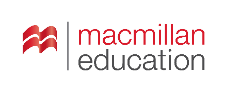 Ocena roczna Ocena śródroczna2345    WELCOME UNIT Znajomość środków językowychSłabo zna i z trudem podaje słownictwo w zakresie następujących obszarów: ŻYCIE PRYWATNE: czynności życia codziennego, formy spędzania wolnego czasu;CZŁOWIEK: wygląd zewnętrzny, uczucia i emocje; MIEJSCE ZAMIESZKANIA: pomieszczenia i wyposażenie domu, prace domowe; KULTURA: dziedziny kultury (muzyka).Słabo zna i z trudem stosuje w zdaniach czasowniki: love, like, don’t mind, don’t like, hate +ing.Słabo zna i z trudem stosuje okoliczniki częstotliwości: sometimes, often, hardly ever, never, once/twice a week, every (Saturday).Nieudolnie tworzy zdania twierdzące, przeczące, pytające oraz krótkie odpowiedzi w czasie Present simple.Nieudolnie tworzy zdania twierdzące, przeczące, pytające oraz krótkie odpowiedzi w czasie Present continuous.Nieudolnie tworzy zdania twierdzące, przeczące, pytające oraz krótkie odpowiedzi w czasie Past simple.Nieudolnie tworzy zdania twierdzące, przeczące, pytające oraz krótkie odpowiedzi w czasie Present perfect.Częściowo zna i podaje słownictwo w zakresie następujących obszarów: ŻYCIE PRYWATNE: czynności życia codziennego, formy spędzania wolnego czasu;CZŁOWIEK: wygląd zewnętrzny, uczucia i emocje; MIEJSCE ZAMIESZKANIA: pomieszczenia i wyposażenie domu, prace domowe; KULTURA: dziedziny kultury (muzyka).Popełniając dość liczne błędy, stosuje w zdaniach czasowniki: love, like, don’t mind, don’t like, hate +ing.Z pewnym trudem stosuje okoliczniki częstotliwości: sometimes, often, hardly ever, never, once/twice a week, every (Saturday).Tworzy zdania twierdzące, przeczące i pytające oraz krótkie odpowiedzi w czasie Present simple, popełniając dość liczne błędy.Tworzy zdania twierdzące, przeczące i pytające oraz krótkie odpowiedzi w czasie Present continuous. popełniając dość liczne błędy.Tworzy zdania twierdzące, przeczące i pytające oraz krótkie odpowiedzi w czasie Past simple, popełniając dość liczne błędy.Tworzy zdania twierdzące, przeczące i pytające oraz krótkie odpowiedzi w czasie Present perfect, popełniając dość liczne błędy.W większości zna i na ogół poprawnie podaje słownictwo w zakresie następujących obszarów: ŻYCIE PRYWATNE: czynności życia codziennego, formy spędzania wolnego czasu;CZŁOWIEK: wygląd zewnętrzny, uczucia i emocje; MIEJSCE ZAMIESZKANIA: pomieszczenia i wyposażenie domu, prace domowe; KULTURA: dziedziny kultury (muzyka).Popełniając drobne błędy, stosuje w zdaniach czasowniki: love, like, don’t mind, don’t like, hate +ing.Podaje przyimki miejsca: okoliczniki częstotliwości: sometimes, often, hardly ever, never, once/twice a week, every (Saturday).Tworzy zdania twierdzące, przeczące i pytające oraz krótkie odpowiedzi w czasie Present simple, popełniając nieliczne błędy.Tworzy zdania twierdzące, przeczące i pytające oraz krótkie odpowiedzi w czasie Present continuous, popełniając nieliczne błędy.Tworzy zdania twierdzące, przeczące i pytające oraz krótkie odpowiedzi w czasie Past simple, popełniając nieliczne błędy.Tworzy zdania twierdzące, przeczące i pytające oraz krótkie odpowiedzi w czasie Present perfect, popełniając nieliczne błędy.Zna i poprawnie podaje słownictwo w zakresie następujących obszarów: ŻYCIE PRYWATNE: czynności życia codziennego, formy spędzania wolnego czasu;CZŁOWIEK: wygląd zewnętrzny, uczucia i emocje; MIEJSCE ZAMIESZKANIA: pomieszczenia i wyposażenie domu, prace domowe; KULTURA: dziedziny kultury (muzyka).Swobodnie stosuje w zdaniach czasowniki: love, like, don’t mind, don’t like, hate +ing.Podaje i poprawnie stosuje przyimki miejsca: okoliczniki częstotliwości: sometimes, often, hardly ever, never, once/twice a week, every (Saturday).Bezbłędnie lub niemal bezbłędnie tworzy zdania twierdzące, przeczące i pytające oraz krótkie odpowiedzi w czasie Present simple.Bezbłędnie lub niemal bezbłędnie tworzy zdania twierdzące, przeczące i pytające oraz krótkie odpowiedzi w czasie Present continuous.Bezbłędnie lub niemal bezbłędnie tworzy zdania twierdzące, przeczące i pytające oraz krótkie odpowiedzi w czasie Past simple.Tworzy zdania twierdzące, przeczące i pytające oraz krótkie odpowiedzi w czasie Present perfect, popełniając nieliczne błędy.SłuchanieMa trudności z rozumieniem ogólnego sensu wypowiedzi (dot. czynności wykonywanych w danej chwili przez nadawcę wiadomości).Ma trudności ze znajdowaniem prostych informacji w wypowiedzi, przy wyszukiwaniu złożonych informacji popełnia liczne błędy.Najczęściej rozumie ogólny sens wypowiedzi (dot. czynności wykonywanych w danej chwili przez nadawcę wiadomości).Na ogół znajduje w wypowiedzi proste informacje, przy wyszukiwaniu złożonych informacji popełnia błędy.Rozumie ogólny sens wypowiedzi (dot. czynności wykonywanych w danej chwili przez nadawcę wiadomości).Bez większego trudu znajduje w wypowiedzi proste informacje, przy wyszukiwaniu złożonych informacji popełnia błędy.Bez trudu rozumie ogólny sens wypowiedzi (dot. czynności wykonywanych w danej chwili przez nadawcę wiadomości).Bez trudu znajduje w wypowiedzi proste informacje, przy wyszukiwaniu złożonych informacji popełnia błędy.MówieniePopełniając liczne błędy, nieudolnie tworzy proste wypowiedzi ustne: opowiada o czynnościach z teraźniejszości (dot. obecnych upodobań np. muzycznych oraz czynności wykonywanych w danym momencie), opisuje ludzi i miejsca (dot. informacji o kraju pochodzenia i aktualnego miejsca zamieszkania); opowiada o doświadczeniach i czynnościach z przeszłości (dot. pytania, czy kiedykolwiek wykonał/a daną czynność, a jeśli tak, to kiedy; wcześniejszych upodobań muzycznych).Czasami popełniając błędy, tworzy proste wypowiedzi ustne: opowiada o czynnościach z teraźniejszości (dot. obecnych upodobań np. muzycznych oraz czynności wykonywanych w danym momencie), opisuje ludzi i miejsca (dot. informacji o kraju pochodzenia i aktualnego miejsca zamieszkania); opowiada o doświadczeniach i czynnościach z przeszłości (dot. pytania, czy kiedykolwiek wykonał/a daną czynność, a jeśli tak, to kiedy; wcześniejszych upodobań muzycznych).Popełniając nieliczne błędy, tworzy proste i bardziej złożone wypowiedzi ustne: opowiada o czynnościach z teraźniejszości (dot. obecnych upodobań np. muzycznych oraz czynności wykonywanych w danym momencie), opisuje ludzi i miejsca (dot. informacji o kraju pochodzenia i aktualnego miejsca zamieszkania); opowiada o doświadczeniach i czynnościach z przeszłości (dot. pytania, czy kiedykolwiek wykonał/a daną czynność, a jeśli tak, to kiedy; wcześniejszych upodobań muzycznych).Tworzy proste i bardziej złożone wypowiedzi ustne: opowiada o czynnościach z teraźniejszości (dot. obecnych upodobań np. muzycznych oraz czynności wykonywanych w danym momencie), opisuje ludzi i miejsca (dot. informacji o kraju pochodzenia i aktualnego miejsca zamieszkania); opowiada o doświadczeniach i czynnościach z przeszłości (dot. pytania, czy kiedykolwiek wykonał/a daną czynność, a jeśli tak, to kiedy; wcześniejszych upodobań muzycznych).PisaniePopełniając liczne błędy, tworzy z pomocą nauczyciela bardzo proste wypowiedzi pisemne: opisuje czynności z teraźniejszości (opisuje upodobania swoje i innych np. ulubione zajęcia w wolnym czasie).Popełniając dość liczne błędy, tworzy, sam lub z pomocą nauczyciela, bardzo proste wypowiedzi pisemne: opisuje czynności z teraźniejszości (opisuje upodobania swoje i innych np. ulubione zajęcia w wolnym czasie).Popełniając nieliczne błędy, samodzielnie tworzy proste wypowiedzi pisemne: opisuje czynności z teraźniejszości (opisuje upodobania swoje i innych np. ulubione zajęcia w wolnym czasie).Samodzielnie, stosując bogate słownictwo, tworzy krótkie wypowiedzi pisemne: opisuje czynności z teraźniejszości (opisuje upodobania swoje i innych np. ulubione zajęcia w wolnym czasie).ReagowanieNieudolnie reaguje w prostych sytuacjach:– uzyskuje i przekazuje informacje (dot. upodobań, czasu wolnego, czynności wykonywanych w danym momencie, określenia kraju pochodzenia i kraju zamieszkania), popełniając liczne błędy;– popełniając liczne błędy, przedstawia siebie i inne osoby;– popełniając liczne błędy,nawiązuje kontakty towarzyskie;– popełniając liczne błędy, wyraża swoje upodobania.Reaguje w prostych sytuacjach:– uzyskuje i przekazuje informacje (dot. upodobań, czasu wolnego, czynności wykonywanych w danym momencie, określenia kraju pochodzenia i kraju zamieszkania), czasem popełniając błędy;– nie zawsze poprawnie przedstawia siebie i inne osoby;– nie zawsze poprawnie nawiązuje kontakty.– nie zawsze poprawnie wyraża swoje upodobania.Bez większego problemu reaguje zarówno w prostych, jak i bardziej złożonych sytuacjach:– uzyskuje i przekazuje informacje (dot. upodobań, czasu wolnego, czynności wykonywanych w danym momencie, określenia kraju pochodzenia i kraju zamieszkania), sporadycznie popełniając błędy;– przeważnie poprawnie przedstawia siebie i innych.przeważnie poprawnie nawiązuje kontakty.– nie zawsze poprawniewyraża swoje upodobania.Bez problemu reaguje zarówno w prostych, jak i złożonych sytuacjach:– bez trudu uzyskuje i przekazuje (dot. upodobań, czasu wolnego, czynności wykonywanych w danym momencie, określenia kraju pochodzenia i kraju zamieszkania).– bezbłędnie lub niemal bezbłędnie przedstawia siebie i innych.– bezbłędnie lub niemal bezbłędnie nawiązuje kontakty.– bezbłędnie lub niemal bezbłędnie wyraża swoje upodobania.Przetwarzanie tekstuNieudolnie przekazuje w języku angielskim informacje zawarte w materiałach wizualnych, popełniając liczne błędy.Przekazuje w języku angielskim informacje zawarte w materiałach wizualnych, czasem popełniając błędy.Bez większego trudu przekazuje w języku angielskim informacje zawarte w materiałach wizualnych.Bez trudu przekazuje w języku angielskim informacje zawarte w materiałach wizualnych.UNIT 1 The big screenZnajomość środków językowychSłabo zna i z trudem podaje, zawody związane z filmem, zawody i związane z nimi czynności.Słabo zna i popełnia liczne błędy, podając nazwiska twórców i nazwy ich dzieł (rodzaje filmów), nazwy dziedzin kultury (gatunki filmowe), rodzaje uczestnictwa w kulturze, rodzaje mediów.Słabo zna słownictwo związane ze znajomymi i przyjaciółmi; z formami spędzania wolnego czasu. Słabo zna nazwy artykułów spożywczych.Słabo zna i z trudem nazywa zainteresowania(swoje/innych osób).Popełniając liczne błędy, buduje pytania szczegółowe w czasie Present simple.Popełniając liczne błędy, buduje pytania szczegółowe w czasie Past simple.Słabo zna zasady tworzenia zdań przydawkowych z zaimkami: who, what, whose, where, when, that;posługując się nimi, popełnia liczne błędy.Popełniając liczne błędy, tworzy pytania grzecznościowe z would like i shall.Słabo zna i z trudem stosuje czas Present simple do opisu procesu.  Słabo zna zasady opisywania kolejności etapów procesu i popełnia liczne błędy, stosując słowa: First, Then, Finally.Słabo zna określenia czasu typowe dla czasu Past simple i stosując je popełnia liczne błędy.Słabo zna zasady tworzenia zdań twierdzących, przeczących i pytających z czasownikiem used to; posługując się nimi, popełnia liczne błędy.Słabo zna formy Past simple czasowników regularnych i nieregularnych; tworząc je popełnia liczne błędy. Słabo zna zasady i stosując je w zdaniach popełnia liczne błędy: so, such, such a(n).Popełniając dość liczne błędy, podaje zawody związane z filmem, zawody i związane z nimi czynności. Częściowo zna nazwiska twórców i nazwy ich dzieł (rodzaje filmów), nazwy dziedzin kultury (gatunki filmowe), rodzaje uczestnictwa w kulturze, rodzaje mediów.  Częściowo zna słownictwo ze znajomymi i przyjaciółmi; z formami spędzania wolnego czasu i popełnia dość liczne błędy podając je. Częściowo zna nazwy artykułów spożywczych i popełnia dość liczne błędy podając je.Częściowo zna zainteresowania (swoje/ innych osób) i popełnia dość liczne błędy nazywając je.Buduje pytania szczegółowe w czasie Present simple, popełniając dość liczne błędy.Buduje pytania szczegółowe w czasie Past simple, popełniając dość liczne błędy.Popełniając dość liczne błędy, tworzy zdania przydawkowe z zaimkami: who, what, whose, where, when, that.Popełniając dość liczne błędy, tworzy pytania grzecznościowe z would like i shall. Zna czas Present simple do opisu procesu, ale popełnia dość liczne błędy.Słabo zna zasady opisywania kolejności etapów procesu i popełnia dość liczne błędy, stosując słowa: First, Then, Finally.Słabo zna określenia czasu typowe dla czasu Past simple i stosując je popełnia liczne błędy.Słabo zna zasady tworzenia zdań twierdzących, przeczących i pytających z czasownikiem used to; posługując się nimi, popełnia dość liczne błędy.Słabo zna formy Past simple czasowników regularnych i nieregularnych; tworząc je popełnia dość liczne błędy.Słabo zna zasady i stosując je w zdaniach popełnia dość liczne błędy: so, such, such a(n).Na ogół poprawnie podaje zawody związane z filmem, zawody i związane z nimi czynności. Na ogół poprawnie podaje nazwiska twórców i nazwy ich dzieł (rodzaje filmów), nazwy dziedzin kultury (gatunki filmowe), rodzaje uczestnictwa w kulturze, rodzaje mediów. Zna słownictwo związane ze znajomymi i przyjaciółmi; z formami spędzania wolnego czasu; podaje je popełniając nieliczne błędy.Zna nazwy artykułów spożywczych; podaje je popełniając nieliczne błędy.Zna i nazywa zainteresowania (swoje/ innych osób) popełniając nieliczne błędy.Bez większego trudu i na ogół poprawnie buduje pytania szczegółowe w czasie Present simple.Bez większego trudu i na ogół poprawnie buduje pytania szczegółowe w czasie Past simple.Zna zasady tworzenia zdań przydawkowych z zaimkami: who, what, whose, where, when, that i zazwyczaj poprawnie się nimi posługuje.Zazwyczaj poprawnie tworzy pytania grzecznościowe z would like i shall.Zna czas Present simple do opisu procesu i zazwyczaj poprawnie się nim posługuje.Zna zasady opisywania kolejności etapów procesu i zazwyczaj poprawnie stosuje słowa: First, Then, Finally. Zna określenia czasu typowe dla czasu Past simple i zazwyczaj poprawnie się nimi posługuje.Zna zasady tworzenia zdań twierdzących, przeczących i pytających z czasownikiem used to i przeważnie poprawnie je stosuje.Zna formy Past simple czasowników regularnych i nieregularnych i przeważnie poprawnie je stosuje.Zna zasady i stosując je w zdaniach, popełnia mało błędów: so, such, such a(n).Z łatwością i bezbłędnie lub niemal bezbłędnie podaje zawody związane z filmem, zawody i związane z nimi czynności. Z łatwością i bezbłędnie lub niemal bezbłędnie podaje nazwiska twórców i nazwy ich dzieł (rodzaje filmów), nazwy dziedzin kultury (gatunki filmowe), rodzaje uczestnictwa w kulturze, rodzaje mediów.  Zna i bezbłędnie lub prawie bezbłędnie podaje słownictwo związane ze znajomymi i przyjaciółmi; z formami spędzania wolnego czasu.Zna i bezbłędnie lub prawie bezbłędnie podaje nazwy artykułów spożywczych.Zna i bezbłędnie nazywa zainteresowania(swoje/innych osób).Z łatwością i poprawnie buduje pytania szczegółowe w czasie Present simple.Z łatwością i poprawnie buduje pytania szczegółowe w czasie Past simple.Zna zasady tworzenia zdań przydawkowych z zaimkami: who, what, whose, where, when, that i zawsze poprawnie się nimi posługuje.Poprawnie tworzy pytania grzecznościowe z would like i shall.Zna czas Present simple do opisu procesu i zawsze poprawnie się nim posługuje.Zna zasady opisywania kolejności etapów procesu i bezbłędnie stosuje słowa: First, Then, Finally.Zna określenia czasu typowe dla czasu Past simple i zawsze poprawnie się nimi posługuje.Zna zasady tworzenia zdań twierdzących, przeczących i pytających z czasownikiem used to i zawsze poprawnie je stosuje.Zna formy Past simple czasowników regularnych i nieregularnych i zawsze poprawnie je stosuje.Zna zasady i stosując je w zdaniach, nie popełnia błędów: so, such, such a(n).SłuchanieSłabo rozumie ogólny sens prostych wypowiedzi. Mimo pomocy, z trudem znajduje proste informacje 
w wypowiedzi błędy (dot. np. rozwiązywania filmowego kwizu, odgadywania typu filmu, dobierania właściwej reakcji/ odpowiedzi do treści wiadomości, określania prawdziwości lub nieprawdziwości zdań na podstawie wysłuchanej wypowiedzi, uzupełniania notatki nt. festiwalu filmowego).Mimo pomocy, z trudem określa intencje autora wypowiedzi.Mimo pomocy, z trudem określa kontekst (osoby, miejsce) wypowiedzi.Rozumie ogólny sens prostych wypowiedzi.Z niewielką pomocą znajduje proste informacje w wypowiedzi, przy wyszukiwaniu złożonych informacji popełnia dość liczne błędy (dot. np. rozwiązywania filmowego kwizu, odgadywania typu filmu, dobierania właściwej reakcji/ odpowiedzi do treści wiadomości, określania prawdziwości lub nieprawdziwości zdań na podstawie wysłuchanej wypowiedzi, uzupełniania notatki nt. festiwalu filmowego).Z niewielką pomocą określa intencje autora wypowiedzi.Z niewielką pomocą określa kontekst (osoby, miejsce) wypowiedzi.Rozumie ogólny sens prostych i bardziej złożonych wypowiedzi. Na ogół znajduje proste informacje w wypowiedzi, przy wyszukiwaniu złożonych informacji zdarza mu się popełniać błędy (dot. np. rozwiązywania filmowego kwizu, odgadywania typu filmu, dobierania właściwej reakcji/ odpowiedzi do treści wiadomości, określania prawdziwości lub nieprawdziwości zdań na podstawie wysłuchanej wypowiedzi, uzupełniania notatki nt. festiwalu filmowego).Na ogół poprawnie określa intencje autora wypowiedzi.Na ogół poprawnie określa kontekst (osoby, miejsce) wypowiedzi.Z łatwością rozumie ogólny sens zarówno prostych, jak 
i złożonych wypowiedzi.Bez problemu samodzielnie znajduje w wypowiedzi proste 
i złożone informacje (dot. np. rozwiązywania filmowego kwizu, odgadywania typu filmu, dobierania właściwej reakcji/ odpowiedzi do treści wiadomości, określania prawdziwości lub nieprawdziwości zdań na podstawie wysłuchanej wypowiedzi, uzupełniania notatki nt. festiwalu filmowego).Bez problemu samodzielnie określa intencje autora wypowiedzi.Bez problemu samodzielnie określa kontekst (osoby, miejsce) wypowiedzi.CzytanieMa trudności ze rozumieniem ogólnego sensu prostych tekstów lub fragmentów tekstu.Z trudnością znajduje w prostym tekście określone informacje (dot. np. wyboru właściwej odpowiedzi w tekście o festiwalach filmowych, uzupełnienie tabeli informacjami z tekstu o Hollywood i Bollywood).Z trudnością określa funkcje poszczególnych fragmentów wypowiedzi (np. zaproszenia na film).Przeważnie rozumie ogólny sens prostych tekstów lub fragmentów tekstu.Z niewielką pomocą na ogół znajduje w tekście określone informacje (dot. np. wyboru właściwej odpowiedzi w tekście o festiwalach filmowych, uzupełnienie tabeli informacjami z tekstu o Hollywood i Bollywood).Z niewielką pomocą na ogół określa funkcje poszczególnych fragmentów wypowiedzi (np. zaproszenia na film).Rozumie sens prostych tekstów lub fragmentów tekstu.Bez większego trudu znajduje w tekście określone informacje (dot. np. wyboru właściwej odpowiedzi w tekście o festiwalach filmowych, uzupełnienie tabeli informacjami z tekstu o Hollywood i Bollywood).Bez większego trudu określa funkcje poszczególnych fragmentów wypowiedzi (np. zaproszenia na film).Bez trudu rozumie ogólny sens prostych i złożonych tekstów oraz fragmentów tekstu.Bez trudu znajduje w tekście określone informacje (dot. np. wyboru właściwej odpowiedzi w tekście o festiwalach filmowych, uzupełnienie tabeli informacjami z tekstu o Hollywood i Bollywood).Bez trudu określa funkcje poszczególnych fragmentów wypowiedzi (np. zaproszenia na film).MówienieNieudolnie tworzy proste wypowiedzi ustne, popełniając błędy zaburzające komunikację: opisuje ludzi, przedmioty, miejsca (np. podawanie informacji o filmie, memory game ‘How to make a blockbuster’); przedstawia intencje, wyraża emocje (nt. filmu). Z trudem rozpoznaje i wymawia dźwięki /Id/, /d/ i /t/.Z pewnym trudem tworzy proste wypowiedzi ustne, błędy czasem zaburzają komunikację: opisuje ludzi, przedmioty, miejsca (np. podawanie informacji o filmie, memory game ‘How to make a blockbuster’); przedstawia intencje, wyraża emocje (nt. filmu). Rozpoznaje i wymawia dźwięki /Id/, /d/ i /t/, popełniając dość liczne błędy.Tworzy proste wypowiedzi ustne, popełniając błędy niezakłócające komunikacji: opisuje ludzi, przedmioty, miejsca (np. podawanie informacji o filmie, memory game ‘How to make a blockbuster’); przedstawia intencje, wyraża emocje (nt. filmu).Rozpoznaje i wymawia dźwięki /Id/, /d/ i /t/, popełniając nieliczne błędy.Swobodnie tworzy proste i bardziej złożone wypowiedzi ustne, ewentualne drobne błędy nie zaburzają komunikacji: opisuje ludzi, przedmioty, miejsca (np. podawanie informacji o filmie, memory game ‘How to make a blockbuster’); przedstawia intencje, wyraża emocje (nt. filmu).Rozpoznaje i wymawia dźwięki /Id/, /d/ i /t/ nie popełniając błędów.PisaniePopełniając liczne błędy zakłócające komunikację, tworzy krótkie wypowiedzi pisemne: przedstawia fakty z teraźniejszości i z przeszłości (np. recenzja z festiwalu filmowego), wyraża i uzasadnia swoje opinie, zaprasza (np. e-mail z zaproszeniem na film), opisuje czynności z przeszłości i teraźniejszości (np. pisanie o filmie, który ktoś widział i o filmie, który chciałby zobaczyć w przyszłości), opisuje ludzi, przedmioty i miejsca (np. pisanie ulotki o nowych filmach na dzień filmu światowego w szkole).Popełniając dość liczne błędy, częściowo zaburzające komunikację, tworzy krótkie wypowiedzi pisemne: przedstawia fakty z teraźniejszości i z przeszłości (np. recenzja z festiwalu filmowego), wyraża i uzasadnia swoje opinie, zaprasza (np. e-mail z zaproszeniem na film), opisuje czynności z przeszłości i teraźniejszości (np. pisanie o filmie, który ktoś widział i o filmie, który chciałby zobaczyć w przyszłości), opisuje ludzi, przedmioty i miejsca (np. pisanie ulotki o nowych filmach na dzień filmu światowego w szkole).Popełniając drobne błędy niezaburzające komunikacji, tworzy krótkie wypowiedzi pisemne: przedstawia fakty z teraźniejszości i z przeszłości (np. recenzja z festiwalu filmowego), wyraża i uzasadnia swoje opinie, zaprasza (np. e-mail z zaproszeniem na film), opisuje czynności z przeszłości i teraźniejszości (np. pisanie o filmie, który ktoś widział i o filmie, który chciałby zobaczyć w przyszłości), opisuje ludzi, przedmioty i miejsca (np. pisanie ulotki o nowych filmach na dzień filmu światowego w szkole).Samodzielnie i stosując bogate słownictwo, tworzy krótkie wypowiedzi pisemne: przedstawia fakty z teraźniejszości i z przeszłości (np. recenzja z festiwalu filmowego), wyraża i uzasadnia swoje opinie, zaprasza (np. e-mail z zaproszeniem na film), opisuje czynności z przeszłości i teraźniejszości (np. pisanie o filmie, który ktoś widział i o filmie, który chciałby zobaczyć w przyszłości), opisuje ludzi, przedmioty i miejsca (np. pisanie ulotki o nowych filmach na dzień filmu światowego w szkole).ReagowanieNieudolnie reaguje w prostych sytuacjach, popełniając liczne błędy zakłócające komunikację: uzyskuje i przekazuje informacje (np. konkretnego filmu, ulubionego gatunku filmu, sondażu nt. upodobań filmowych, ostatniego wyjścia do kina, czy tego, co zwykli byliśmy robić w przeszłości, a teraz już nie; wyraża swoje upodobania, zaprasza (kogoś do kina) i odpowiada na zaproszenie; proponuje (np. czas, miejsce, film, przekąskę), przyjmuje i odrzuca propozycję; wyraża swoja opinię (np. o filmie) i pyta o opinię innych; negocjuje (np. nt. filmu, który ostatecznie zostanie obejrzany).Reaguje w prostych sytuacjach, czasem popełniając błędy: uzyskuje i przekazuje informacje (np. konkretnego filmu, ulubionego gatunku filmu, sondażu nt. upodobań filmowych, ostatniego wyjścia do kina, czy tego, co zwykli byliśmy robić w przeszłości, a teraz już nie; wyraża swoje upodobania, zaprasza (kogoś do kina) i odpowiada na zaproszenie; proponuje (np. czas, miejsce, film, przekąskę), przyjmuje i odrzuca propozycję; wyraża swoja opinię (np. o filmie) i pyta o opinię innych; negocjuje (np. nt. filmu, który ostatecznie zostanie obejrzany).Popełniając nieliczne błędy, reaguje w prostych i złożonych sytuacjach: uzyskuje i przekazuje informacje (np. konkretnego filmu, ulubionego gatunku filmu, sondażu nt. upodobań filmowych, ostatniego wyjścia do kina, czy tego, co zwykli byliśmy robić w przeszłości, a teraz już nie; wyraża swoje upodobania, zaprasza (kogoś do kina) i odpowiada na zaproszenie; proponuje (np. czas, miejsce, film, przekąskę), przyjmuje i odrzuca propozycję; wyraża swoja opinię (np. o filmie) i pyta o opinię innych; negocjuje (np. nt. filmu, który ostatecznie zostanie obejrzany).Swobodnie reaguje w prostych i złożonych sytuacjach: uzyskuje i przekazuje informacje (np. konkretnego filmu, ulubionego gatunku filmu, sondażu nt. upodobań filmowych, ostatniego wyjścia do kina, czy tego, co zwykli byliśmy robić w przeszłości, a teraz już nie; wyraża swoje upodobania, zaprasza (kogoś do kina) i odpowiada na zaproszenie; proponuje (np. czas, miejsce, film, przekąskę), przyjmuje i odrzuca propozycję; wyraża swoja opinię (np. o filmie) i pyta o opinię innych; negocjuje (np. nt. filmu, który ostatecznie zostanie obejrzany).Przetwarzanie tekstuNieudolnie przekazuje w języku angielskim informacje zawarte w materiałach wizualnych, popełniając liczne błędy.Z trudem i często niepoprawnie przekazuje w języku angielskim informacje sformułowane w języku angielskim.Przekazuje w języku angielskim informacje zawarte w materiałach wizualnych, popełniając dość liczne błędy.Przekazuje w języku angielskim informacje sformułowane w języku angielskim, czasem popełniając błędy.Zazwyczaj poprawnie przekazuje w języku angielskim informacje zawarte w materiałach wizualnych.Na ogół poprawnie przekazuje w języku angielskim informacje sformułowane w języku angielskim..Bez trudu poprawnie przekazuje w języku angielskim informacje zawarte w materiałach wizualnych.Z łatwością przekazuje w języku angielskim informacje sformułowane w języku angielskim.UNIT 2 Mistaken identityZnajomość środków językowychSłabo zna i z trudem podaje wyrazy określające: wygląd zewnętrzny, rzeczy osobiste, uczucia i emocje.Słabo zna i z trudem potrafi nazwać czynności życia codziennego.Słabo zna i z trudem potrafi nazwać wydarzenia i zjawiska społeczne.Słabo zna i z trudem potrafi podać słownictwo związane z domem i jego okolicą.Słabo zna i z trudem potrafi nazwać tradycje i zwyczaje.Nieudolnie tworzy zdania twierdzące, przeczące i pytające oraz krótkie odpowiedzi z czasownikiem have/has (not) got.Nieudolnie tworzy zdania twierdzące, przeczące i pytające oraz krótkie odpowiedzi w czasie Past continuous.Nieudolnie tworzy zdania z czasem Past continuous i spójnikami when/while (np. do opisania czynności, które wydarzyły się w określonym momencie w przeszłości).Słabo zna zasady tworzenia pytań szczegółowych w czasie Past continuous.Słabo zna określniki: a, a(n), the, Ø .Słabo rozumie użycie czasu Present simple w nagłówkach prasowych.Słabo zna zasady tworzenia zdań przydawkowych.Słabo zna nieregularne formy liczby mnogiej rzeczowników.Częściowo zna i umie podać wyrazy określające: wygląd zewnętrzny, rzeczy osobiste, uczucia i emocje.Częściowo zna i umie nazwać czynności życia codziennego.Częściowo zna i umie nazwać wydarzenia i zjawiska społeczne.Częściowo zna i potrafi podać słownictwo związane z domem i jego okolicą.Częściowo zna i umie nazwać tradycje i zwyczaje.Czasem popełniając błędy, tworzy zdania twierdzące, przeczące i pytające oraz krótkie odpowiedzi z czasownikiem have/has (not) got.Czasem popełniając błędy, tworzy zdania twierdzące, przeczące i pytające oraz krótkie odpowiedzi w czasie Past continuous.Czasem, popełniając błędy, tworzy zdania z czasem Past continuous i spójnikami when/while (np. do opisania czynności, które wydarzyły się w określonym momencie w przeszłości).Zna zasady pytań szczegółowych w czasie Past continuous; stosując je, popełnia dość liczne błędy.Zna określniki: a, a(n), the, Ø; stosując je, często popełnia błędy.Na ogół rozumie użycie czasu Present simple w nagłówkach prasowych.Zna zasady tworzenia zdań przydawkowych; stosując je, popełnia dość liczne błędy.Zna nieregularne formy liczby mnogiej rzeczowników i stosuje je, popełniając dość liczne błędy.Na ogół zna i umie podać wyrazy określające: wygląd zewnętrzny, rzeczy osobiste, uczucia i emocje.Na ogół zna i umie nazwać czynności życia codziennego.Na ogół zna i umie nazwać wydarzenia i zjawiska społeczne.Na ogół zna i umie podać słownictwo związane z domem i jego okolicą.Na ogół zna i umie nazwać tradycje i zwyczaje.Zazwyczaj poprawnie tworzy zdania twierdzące, przeczące i pytające oraz krótkie odpowiedzi z czasownikiem have/has (not) got.Zazwyczaj poprawnie tworzy zdania twierdzące, przeczące i pytające oraz krótkie odpowiedzi w czasie Past continuous.Zazwyczaj poprawnie tworzy zdania z czasem Past continuous i spójnikami when/while (np. do opisania czynności, które wydarzyły się w określonym momencie w przeszłości).Zna zasady tworzenia pytań szczegółowych w czasie Past continuous; stosując je, popełnia drobne błędy.Zna określniki: a, a(n), the, Ø; stosując je, czasem popełnia błędy.Zazwyczaj rozumie użycie czasu Present simple w nagłówkach prasowych.Zna zasady tworzenia zdań przydawkowych; stosując je, popełnia drobne błędy.Zna zasady tworzenia nieregularnych form liczby mnogiej rzeczowników i stosuje je, popełniając drobne błędy.Bezbłędnie lub niemal bezbłędnie podaje wyrazy określające: wygląd zewnętrzny, rzeczy osobiste, uczucia i emocje.Bezbłędnie lub niemal bezbłędnie nazywa czynności życia codziennego.Bezbłędnie lub niemal bezbłędnie nazywa wydarzenia i zjawiska społeczne.Bezbłędnie lub niemal bezbłędnie podaje słownictwo związane z domem i jego okolicą.Bezbłędnie lub niemal bezbłędnie nazywa tradycje i zwyczaje.Swobodnie i poprawnie tworzy zdania twierdzące, przeczące i pytające oraz krótkie odpowiedzi z czasownikiem have/has (not) got.Swobodnie i poprawnie tworzy zdania twierdzące, przeczące i pytające oraz krótkie odpowiedzi w czasie Past continuous.Swobodnie i poprawnie tworzy zdania z czasem Past continuous i spójnikami when/while (np. do opisania czynności, które wydarzyły się w określonym momencie w przeszłości).Zna zasady tworzenia pytań szczegółowych w czasie Past continuous i poprawnie je stosuje. Zna określniki: a, a(n), the, Ø  
i poprawnie je stosuje.Rozumie użycie czasu Present simple w nagłówkach prasowych.Zna zasady tworzenia zdań przydawkowych i poprawnie je stosuje.Zna zasady tworzenia nieregularnych form liczby mnogiej rzeczowników i poprawnie je stosuje.SłuchanieMa trudności z rozumieniem ogólnego sensu prostych wypowiedzi.Mimo pomocy z trudnością znajduje proste informacje w wypowiedzi, przy wyszukiwaniu złożonych informacji popełnia liczne błędy.Na ogół rozumie ogólny sens prostych wypowiedzi.Z niewielką pomocą znajduje proste informacje w wypowiedzi, przy wyszukiwaniu złożonych informacji popełnia dość liczne błędy.Zazwyczaj rozumie ogólny sens prostych i bardziej złożonych wypowiedzi.Popełniając drobne błędy, znajduje w wypowiedzi zarówno proste, jak i złożone informacje.Rozumie ogólny sens prostych i bardziej złożonych wypowiedzi.Bez problemu samodzielnie znajduje w wypowiedzi zarówno proste, jak i złożone informacje.CzytanieMa trudności ze rozumieniem ogólnego sensu prostych tekstów lub fragmentów tekstu.Mimo pomocy, z trudem znajduje w tekście określone informacje, przy wyszukiwaniu złożonych informacji popełnia liczne błędy (dot. np. opisów osób podejrzanych o popełnienie jakiegoś przestępstwa, tekstu o pomyleniu kogoś z inną osobą).Mimo pomocy, z trudem rozpoznaje związki między poszczególnymi fragmentami tekstu (dot. np. tekstu o zwierzętach, które mają na koncie różne przewinienia).Na ogół rozumie ogólny sens prostych tekstów lub fragmentów tekstu.Z niewielką pomocą na ogół znajduje w tekście określone informacje, przy wyszukiwaniu złożonych informacji czasem popełnia błędy (dot. np. opisów osób podejrzanych o popełnienie jakiegoś przestępstwa, tekstu o pomyleniu kogoś z inną osobą).Z niewielką pomocą na ogół rozpoznaje związki między poszczególnymi fragmentami tekstu (dot. np. tekstu o zwierzętach, które mają na koncie różne przewinienia).Na ogół rozumie ogólny sens prostych i bardziej złożonych tekstów lub fragmentów tekstu.Na ogół znajduje w tekście określone informacje, przy wyszukiwaniu złożonych informacji zdarza mu się popełniać błędy (dot. np. opisów osób podejrzanych o popełnienie jakiegoś przestępstwa, tekstu o pomyleniu kogoś z inną osobą).Na ogół rozpoznaje związki między poszczególnymi fragmentami tekstu (dot. np. tekstu o zwierzętach, które mają na koncie różne przewinienia), przy wyszukiwaniu złożonych informacji zdarza mu się popełniać błędyBez trudu rozumie ogólny sens prostych i bardziej złożonych tekstów i fragmentów tekstu.Z łatwością samodzielnie znajduje w tekście podstawowe oraz złożone informacje (dot. np. opisów osób podejrzanych o popełnienie jakiegoś przestępstwa, tekstu o pomyleniu kogoś z inną osobą).Z łatwością samodzielnie rozpoznaje związki między poszczególnymi fragmentami tekstu (dot. np. tekstu o zwierzętach, które mają na koncie różne przewinienia).MówienieNieudolnie tworzy proste wypowiedzi ustne: opisuje ludzi (np. gra Guess the person, opisywanie strojów kolegów), przedmioty, zwierzęta i miejsca, przedstawia fakty z przeszłości (dot. np. opisu sytuacji na ilustracji), opowiada o czynnościach z przeszłości (np. opowiadanie o sytuacji, która wprawiła kogoś w zażenowanie, prezentowanie historii o zwierzaku, który coś przeskrobał), wyraża swoje opinie (np. czy zwierzęta mogą być winne przestępstwa).Słabo rozpoznaje i wymawia mocną i słabą formę was /wɒz/, /wƏz/.Z pewnym trudem tworzy proste wypowiedzi ustne: opisuje ludzi (np. gra Guess the person, opisywanie strojów kolegów), przedmioty, zwierzęta i miejsca, przedstawia fakty z przeszłości (dot. np. opisu sytuacji na ilustracji), opowiada o czynnościach z przeszłości (np. opowiadanie o sytuacji, która wprawiła kogoś w zażenowanie, prezentowanie historii o zwierzaku, który coś przeskrobał), wyraża swoje opinie (np. czy zwierzęta mogą być winne przestępstwa).Rozpoznaje mocną i słabą formę was /wɒz/, /wƏz/, ale często popełnia błędy w wymowie.Tworzy proste wypowiedzi ustne, popełniając błędy niezakłócające komunikacji: opisuje ludzi (np. gra Guess the person, opisywanie strojów kolegów), przedmioty, zwierzęta i miejsca, przedstawia fakty z przeszłości (dot. np. opisu sytuacji na ilustracji), opowiada o czynnościach z przeszłości (np. opowiadanie o sytuacji, która wprawiła kogoś w zażenowanie, prezentowanie historii o zwierzaku, który coś przeskrobał), wyraża swoje opinie (np. czy zwierzęta mogą być winne przestępstwa).Rozpoznaje formę was /wɒz/, /wƏz i zwykle poprawnie go wymawia.Swobodnie tworzy proste i bardziej złożone wypowiedzi ustne, ewentualne drobne błędy nie zaburzają komunikacji: opisuje ludzi (np. gra Guess the person, opisywanie strojów kolegów), przedmioty, zwierzęta i miejsca, przedstawia fakty z przeszłości (dot. np. opisu sytuacji na ilustracji), opowiada o czynnościach z przeszłości (np. opowiadanie o sytuacji, która wprawiła kogoś w zażenowanie, prezentowanie historii o zwierzaku, który coś przeskrobał), wyraża swoje opinie (np. czy zwierzęta mogą być winne przestępstwa).Rozpoznaje formę was /wɒz/, /wƏz i zawsze poprawnie go wymawia.PisanieMimo pomocy, popełniając liczne błędy zakłócające komunikację, tworzy bardzo proste wypowiedzi pisemne: opowiada o wydarzeniach z przeszłości, wyraża uczucia i emocje, opisuje ludzi, przedmioty i miejsca (np. opis osób podejrzanych o popełnienie przestępstwa), przedstawia fakty z przeszłości (np. pisanie ogłoszenia o kradzieży, pisanie relacji świadka kradzieży).Tworzy, sam lub z pomocą nauczyciela, bardzo proste wypowiedzi pisemne: opowiada o wydarzeniach z przeszłości, wyraża uczucia i emocje, opisuje ludzi, przedmioty i miejsca (np. opis osób podejrzanych o popełnienie przestępstwa), przedstawia fakty z przeszłości (np. pisanie ogłoszenia o kradzieży, pisanie relacji świadka kradzieży).Popełniając nieliczne błędy, tworzy samodzielnie krótkie wypowiedzi pisemne: opowiada o wydarzeniach z przeszłości, wyraża uczucia i emocje, opisuje ludzi, przedmioty i miejsca (np. opis osób podejrzanych o popełnienie przestępstwa), przedstawia fakty z przeszłości (np. pisanie ogłoszenia o kradzieży, pisanie relacji świadka kradzieży).Samodzielnie, stosując bogate słownictwo tworzy krótkie wypowiedzi pisemne: opowiada o wydarzeniach z przeszłości, wyraża uczucia i emocje, opisuje ludzi, przedmioty i miejsca (np. opis osób podejrzanych o popełnienie przestępstwa), przedstawia fakty z przeszłości (np. pisanie ogłoszenia o kradzieży, pisanie relacji świadka kradzieży).ReagowanieNieudolnie reaguje w prostych sytuacjach, popełniając błędy zakłócające komunikację: uzyskuje i przekazuje informacje (np. odnośnie czynności wykonywanej o określonej porze poprzedniego dnia, opisu osób, środków transportu); uzyskuje i przekazuje opinie.Reaguje w prostych sytuacjach, czasem popełniając błędy: uzyskuje i przekazuje informacje (np. odnośnie czynności wykonywanej o określonej porze poprzedniego dnia, opisu osób, środków transportu); uzyskuje i przekazuje opinie.Popełniając nieliczne błędy, reaguje w prostych i złożonych sytuacjach: uzyskuje i przekazuje informacje (np. odnośnie czynności wykonywanej o określonej porze poprzedniego dnia, opisu osób, środków transportu); uzyskuje i przekazuje opinie.Swobodnie reaguje w prostych i złożonych sytuacjach: uzyskuje i przekazuje informacje (np. odnośnie czynności wykonywanej o określonej porze poprzedniego dnia, opisu osób, środków transportu); uzyskuje i przekazuje opinie.Przetwarzanie tekstuNieudolnie przekazuje w języku angielskim informacje zawarte w materiałach wizualnych, popełniając liczne błędy.Z trudnością przekazuje w języku angielskim informacje sformułowane w języku polskim, popełniając liczne błędy.Przekazuje w języku angielskim informacje zawarte w materiałach wizualnych, czasem popełniając błędy.Przekazuje w języku angielskim informacje sformułowane w języku polskim, często popełniając błędy.Bez większego trudu, popełniając nieliczne błędy, przekazuje w języku angielskim informacje zawarte w materiałach wizualnych.Na ogół poprawnie przekazuje w języku angielskim informacje sformułowane w języku polskim.Bez trudu przekazuje w języku angielskim informacje zawarte w materiałach wizualnych.Poprawnie przekazuje w języku angielskim informacje sformułowane w języku polskim.UNIT 3 Near and farZnajomość środków językowychSłabo zna i z trudem podaje nazwy umiejętności i zainteresowań (swoich lub innych osób).Słabo zna i z trudem podaje nazwy form spędzania czasu wolnego i czynności życia codziennego.Słabo zna słownictwo z zakresu: baza noclegowa, wycieczki, zwiedzanie, środki transportu, orientacja w terenie; stosując je, popełnia liczne błędy.Słabo zna słownictwo z zakresu: uczestnictwo w kulturze, tradycje i zwyczaje, twórcy i ich dzieła; stosując je, popełnia liczne błędy.Słabo zna słownictwo z zakresu: uprawianie sportu; stosując je, popełnia liczne błędy.Słabo zna słownictwo z zakresu: korzystanie z technologii informacyjno-komunikacyjnych; stosując je popełnia liczne błędy.Słabo zna słownictwo z zakresu: rośliny i zwierzęta, krajobraz; stosując je, popełnia liczne błędy.Słabo zna zasady tworzenia zdań twierdzących, przeczących i pytających oraz krótkich odpowiedzi w czasie Present simple (do opisu wymarzonych wakacji) i stosując je, popełnia liczne błędy.Słabo zna zasady tworzenia zdań twierdzących w czasie Present continuous (do opisu czynności w teraźniejszości).Słabo zna zasady tworzenia zdań twierdzących, przeczących i pytających oraz krótkich odpowiedzi w czasie Present perfect z wykorzystaniem for, since, already, yet, never, ever, just.Słabo zna zasady tworzenia zdań z konstrukcją be going to.Słabo zna zasady tworzenia trybu rozkazującego do instrukcji i wskazówek.Słabo zna zasady użycia czasu Present simple dla rozkładów jazdy.Słabo zna zasady tworzenia zdań twierdzących w czasie Past simple z określeniami czasu: yesterday, …ago, last …, in July, at 2 o’clock, when I was young.Słabo zna zasady tworzenia pytań  szczegółowych (Where, When, What) w czasie Past simple.Słabo zna zasady tworzenia pytań szczegółowych w czasie Present perfect (How long).Słabo zna zasady użycia czasu Present continuous do opisania czynności wykonywanej w danej chwili oraz do opisania najbliższej zaplanowanej przyszłości.Słabo zna zasady tworzenia zdań z podmiotem It.Częściowo zna i podaje nazwy umiejętności i zainteresowań (swoich lub innych osób).Częściowo zna i podaje nazwy form spędzania czasu wolnego i czynności życia codziennego; czasem popełnia błędy.Częściowo zna słownictwo z zakresu: baza noclegowa, wycieczki, zwiedzanie, środki transportu, orientacja w terenie; czasem popełnia błędy.Częściowo zna słownictwo z zakresu: uczestnictwo w kulturze, tradycje i zwyczaje, twórcy i ich dzieła; stosując je, czasem popełnia błędy.Częściowo zna słownictwo z zakresu: uprawianie sportu; stosując je, czasem popełnia błędy.Częściowo zna słownictwo z zakresu: korzystanie z technologii informacyjno-komunikacyjnych; stosując je, czasem popełnia błędy.Częściowo zna słownictwo z zakresu: rośliny i zwierzęta, krajobraz; stosując je, czasem popełnia błędy.Częściowo zna zasady tworzenia zdań twierdzących, przeczących i pytających oraz krótkich odpowiedzi w czasie Present simple (do opisu wymarzonych wakacji); stosując je, czasem popełnia błędy.Częściowo zna zasady tworzenia zdań twierdzących w czasie Present continuous (do opisu czynności w teraźniejszości); stosuje je, czasem popełniając błędy.Częściowo zna zasady tworzenia zdań twierdzących, przeczących i pytających oraz krótkich odpowiedzi w czasie Present perfect z wykorzystaniem for, since, already, yet, never, ever, just; stosuje je, czasem popełniając błędy.Częściowo zna zasady tworzenia zdań z konstrukcją be going to; stosuje je, czasem popełniając błędy.Częściowo zna zasady tworzenia trybu rozkazującego do instrukcji i wskazówek; stosuje je, czasem popełniając błędy.Częściowo zna zasady użycia czasu Present simple dla rozkładów jazdy; stosuje je, czasem popełniając błędy.Częściowo zna zasady tworzenia zdań twierdzących w czasie Past simple z określeniami czasu: yesterday, …ago, last …, in July, at 2 o’clock, when I was young; stosuje je, czasem popełniając błędy.Częściowo zna zasady tworzenia pytań szczegółowych (Where, When, What) w czasie Past simple; stosuje je, czasem popełniając błędy.Częściowo zna zasady tworzenia pytań szczegółowych w czasie Present perfect (How long); stosuje je, czasem popełniając błędy.Częściowo zna zasady użycia czasu Present continuous do opisania czynności wykonywanej w danej chwili oraz do opisania najbliższej zaplanowanej przyszłości; stosuje je, czasem popełniając błędy.Częściowo zna zasady tworzenia zdań z podmiotem It; stosuje je, czasem popełniając błędy.W większości zna i poprawnie stosuje nazwy umiejętności i zainteresowań (swoich lub innych osób).Zna i na ogół poprawnie podaje nazwy form spędzania czasu wolnego i czynności życia codziennego.Zna słownictwo z zakresu: baza noclegowa, wycieczki, zwiedzanie, środki transportu, orientacja w terenie, i najczęściej poprawnie je stosuje.Zna słownictwo z zakresu: uczestnictwo w kulturze, tradycje i zwyczaje, twórcy i ich dzieła, i najczęściej poprawnie je stosuje.Zna słownictwo z zakresu: uprawianie sportu i najczęściej poprawnie je stosuje.Zna słownictwo z zakresu: korzystanie z technologii informacyjno-komunikacyjnych i najczęściej poprawnie je stosuje.Zna słownictwo z zakresu: rośliny i zwierzęta, krajobraz i najczęściej poprawnie je stosuje.Zna zasady tworzenia zdań twierdzących, przeczących i pytających oraz krótkich odpowiedzi w czasie Present simple (do opisu wymarzonych wakacji) i najczęściej poprawnie je stosuje.Zna zasady tworzenia zdań twierdzących w czasie Present continuous (do opisu czynności w teraźniejszości) i najczęściej poprawnie je stosuje.Zna zasady tworzenia zdań twierdzących, przeczących i pytających oraz krótkich odpowiedzi w czasie Present perfect z wykorzystaniem for, since, already, yet, never, ever, just i najczęściej poprawnie je stosuje.Zna zasady tworzenia zdań z konstrukcją be going to i najczęściej poprawnie je stosuje.Zna zasady tworzenia zdań trybu rozkazującego do instrukcji i wskazówek i najczęściej poprawnie je stosuje.Zna zasady użycia czasu Present simple dla rozkładów jazdy i najczęściej poprawnie je stosujeZna zasady tworzenia zdań twierdzących w czasie Past simple z określeniami czasu: yesterday, …ago, last …, in July, at 2 o’clock, when I was young i najczęściej poprawnie je stosuje.Zna zasady tworzenia pytań szczegółowych (Where, When, What) w czasie Past simple i najczęściej poprawnie je stosuje.Zna zasady tworzenia pytań szczegółowych w czasie Present perfect (How long) i najczęściej poprawnie je stosuje.Zna zasady użycia czasu Present continuous do opisania czynności wykonywanej w danej chwili oraz do opisania najbliższej zaplanowanej przyszłości i najczęściej poprawnie je stosuje.Zna zasady tworzenia zdań z podmiotem It i najczęściej poprawnie je stosuje.Zna i poprawnie stosuje nazwy umiejętności i zainteresowań (swoich lub innych osób).Zna i poprawnie podaje nazwy form spędzania czasu wolnego i czynności życia codziennego.Zna i poprawnie stosuje słownictwo z zakresu: baza noclegowa, wycieczki, zwiedzanie, środki transportu, orientacja w terenie. Zna i poprawnie stosuje słownictwo z zakresu: uczestnictwo w kulturze, tradycje i zwyczaje, twórcy i ich dzieła.Zna i poprawnie stosuje słownictwo z zakresu: uprawianie sportu.Zna i poprawnie stosuje słownictwo z zakresu: korzystanie z technologii informacyjno-komunikacyjnych.Zna i poprawnie stosuje słownictwo z zakresu: rośliny i zwierzęta, krajobraz.Zna zasady tworzenia zdań twierdzących, przeczących i pytających oraz krótkich odpowiedzi w czasie Present simple (do opisu wymarzonych wakacji) i zawsze poprawnie je stosuje.Zna i poprawnie stosuje zasady tworzenia zdań twierdzących w czasie Present continuous (do opisu czynności w teraźniejszości).Zna zasady tworzenia zdań twierdzących, przeczących i pytających oraz krótkich odpowiedzi w czasie Present perfect z wykorzystaniem for, since, already, yet, never, ever, just i zawsze poprawnie je stosuje.Zna zasady tworzenia zdań z konstrukcją be going to i zawsze poprawnie je stosuje.Zna zasady tworzenia zdań trybu rozkazującego do instrukcji i wskazówek i zawsze poprawnie je stosuje.Zna zasady użycia czasu Present simple dla rozkładów jazdy i zawsze poprawnie je stosuje.Zna zasady tworzenia zdań twierdzących w czasie Past simple z określeniami czasu: yesterday, …ago, last …, in July, at 2 o’clock, when I was young i zawsze poprawnie je stosuje.Zna zasady tworzenia zdań twierdzących w czasie Past simple z określeniami czasu: yesterday, …ago, last …, in July, at 2 o’clock, when I was young i zawsze poprawnie je stosuje.Zna zasady tworzenia pytań szczegółowych w czasie Present perfect (How long) i zawsze poprawnie je stosuje.Zna zasady użycia czasu Present continuous do opisania czynności wykonywanej w danej chwili oraz do opisania najbliższej zaplanowanej przyszłości i zawsze poprawnie je stosuje.Zna zasady tworzenia zdań z podmiotem It i zawsze poprawnie je stosuje.SłuchanieMa trudności ze rozumieniem ogólnego sensu prostych wypowiedzi.Mimo pomocy z trudnością znajduje proste informacje w wypowiedzi, przy wyszukiwaniu złożonych informacji popełnia liczne błędy. Mimo pomocy z trudnością określa intencje autora wypowiedzi/fragmentu wypowiedzi (o podróży).Na ogół rozumie ogólny sens prostych wypowiedzi.Z niewielką pomocą znajduje proste informacje w wypowiedzi, przy wyszukiwaniu złożonych informacji popełnia dość liczne błędy.Z niewielką pomocą określa intencje autora wypowiedzi/ fragmentu wypowiedzi (o podróży).Zazwyczaj rozumie ogólny sens prostych i bardziej złożonych wypowiedzi.Popełniając drobne błędy, znajduje w wypowiedzi zarówno proste, jak i złożone informacje.Popełniając drobne błędy określa intencje autora wypowiedzi/ fragmentu wypowiedzi (o podróży).Rozumie ogólny sens prostych i bardziej złożonych wypowiedzi.Bez problemu samodzielnie znajduje w wypowiedzi zarówno proste, jak i złożone informacje.Bez problemu samodzielnie określa intencje autora wypowiedzi/ fragmentu wypowiedzi (o podróży).CzytanieMa trudności ze rozumieniem ogólnego sensu prostych tekstów lub fragmentów tekstu.Mimo pomocy, z trudem znajduje w tekście określone informacje, przy wyszukiwaniu złożonych informacji popełnia liczne błędy.Mimo pomocy, z trudem określa kontekst tekstu.Na ogół rozumie ogólny sens prostych tekstów lub fragmentów tekstu.Z niewielką pomocą na ogół znajduje w tekście określone informacje, przy wyszukiwaniu złożonych informacji czasem popełnia błędy.Z niewielką pomocą na ogół potrafi określić kontekst tekstu.Na ogół rozumie ogólny sens prostych i bardziej złożonych tekstów lub fragmentów tekstu.Na ogół znajduje w tekście określone informacje, przy wyszukiwaniu złożonych informacji zdarza mu się popełniać błędy.Na ogół potrafi określić kontekst tekstu.Bez trudu rozumie ogólny sens prostych i bardziej złożonych tekstów lub fragmentów tekstu.Z łatwością samodzielnie znajduje w tekście podstawowe oraz złożone informacje.Z łatwością potrafi samodzielnie określić kontekst tekstu.MówienieNieudolnie tworzy proste wypowiedzi ustne: opowiada o czynnościach, doświadczeniach i wydarzeniach z teraźniejszości i przeszłości (np. co już zostało przygotowane do podróży, co już zrobiło się na wakacjach – a czego jeszcze nie, czy gdzieś się już było, a jeśli tak, to kiedy), przedstawia fakty z teraźniejszości i udzielanie wskazówek (np. pytanie o drogę, kupowanie biletu), stosuje zwroty i formy grzecznościowe, opisuje ludzi, zwierzęta, przedmioty, miejsca i wydarzenia (np. w blogu podróżnika, w zagadce: w jakim kraju jestem?), przedstawia plany na najbliższą przyszłość (co będzie wkrótce robić na wakacjach), wyraża i uzasadnia swoje opinie (o miejscach, które chce odwiedzić), przedstawia marzenia (dot. wakacji).Ma duże kłopoty z rozpoznaniem i wymową dźwięków /aɪ/ i /ɪ/.Tworzy proste wypowiedzi ustne, czasem popełniając błędy zaburzające komunikację: opowiada o czynnościach, doświadczeniach i wydarzeniach z teraźniejszości i przeszłości (np. co już zostało przygotowane do podróży, co już zrobiło się na wakacjach – a czego jeszcze nie, czy gdzieś się już było, a jeśli tak, to kiedy), przedstawia fakty z teraźniejszości i udzielanie wskazówek (np. pytanie o drogę, kupowanie biletu), stosuje zwroty i formy grzecznościowe, opisuje ludzi, zwierzęta, przedmioty, miejsca i wydarzenia (np. w blogu podróżnika, w zagadce: w jakim kraju jestem?), przedstawia plany na najbliższą przyszłość (co będzie wkrótce robić na wakacjach), wyraża i uzasadnia swoje opinie (o miejscach, które chce odwiedzić), przedstawia marzenia (dot. wakacji).Rozpoznaje dźwięki /aɪ/ i /ɪ/, ale ma czasem problemy z wymową.Tworzy proste wypowiedzi ustne, popełniając błędy niezaburzające komunikacji: opowiada o czynnościach, doświadczeniach i wydarzeniach z teraźniejszości i przeszłości (np. co już zostało przygotowane do podróży, co już zrobiło się na wakacjach – a czego jeszcze nie, czy gdzieś się już było, a jeśli tak, to kiedy), przedstawia fakty z teraźniejszości i udzielanie wskazówek (np. pytanie o drogę, kupowanie biletu), stosuje zwroty i formy grzecznościowe, opisuje ludzi, zwierzęta, przedmioty, miejsca i wydarzenia (np. w blogu podróżnika, w zagadce: w jakim kraju jestem?), przedstawia plany na najbliższą przyszłość (co będzie wkrótce robić na wakacjach), wyraża i uzasadnia swoje opinie (o miejscach, które chce odwiedzić), przedstawia marzenia (dot. wakacji).Na ogół poprawnie rozpoznaje i wymawia dźwięki /aɪ/ i /ɪ/.Bez trudu tworzy proste i złożone wypowiedzi ustne: opowiada o czynnościach, doświadczeniach i wydarzeniach z teraźniejszości i przeszłości (np. co już zostało przygotowane do podróży, co już zrobiło się na wakacjach – a czego jeszcze nie, czy gdzieś się już było, a jeśli tak, to kiedy), przedstawia fakty z teraźniejszości i udzielanie wskazówek (np. pytanie o drogę, kupowanie biletu), stosuje zwroty i formy grzecznościowe, opisuje ludzi, zwierzęta, przedmioty, miejsca i wydarzenia (np. w blogu podróżnika, w zagadce: w jakim kraju jestem?), przedstawia plany na najbliższą przyszłość (co będzie wkrótce robić na wakacjach), wyraża i uzasadnia swoje opinie (o miejscach, które chce odwiedzić), przedstawia marzenia (dot. wakacji); ewentualne drobne błędy nie zaburzają komunikacji.Poprawnie rozpoznaje i wymawia dźwięki /aɪ/ i /ɪ/.PisanieMimo pomocy, popełniając liczne błędy, nieudolnie tworzy bardzo proste wypowiedzi pisemne: opowiada o czynnościach, doświadczeniach i wydarzeniach z teraźniejszości i przeszłości (np. wiadomość z podróży/z wakacji), przedstawia fakty z teraźniejszości i przeszłości (np. pyta o/wskazuje drogę, kupuje bilet), opisuje ludzi, zwierzęta, przedmioty, miejsca i wydarzenia, przedstawia plany (np. w dzienniku podróży), wyraża intencje i plany na najbliższą przyszłość (co będzie wkrótce robić na wakacjach), wyraża i uzasadnia swoje opinie (o miejscach, które chce odwiedzić), przedstawia marzenia (dot. wakacji).Popełniając dość liczne błędy, tworzy bardzo proste wypowiedzi pisemne: opowiada o czynnościach, doświadczeniach i wydarzeniach z teraźniejszości i przeszłości (np. wiadomość z podróży/z wakacji), przedstawia fakty z teraźniejszości i przeszłości (np. pyta o/wskazuje drogę, kupuje bilet), opisuje ludzi, zwierzęta, przedmioty, miejsca i wydarzenia, przedstawia plany (np. w dzienniku podróży), wyraża intencje i plany na najbliższą przyszłość (co będzie wkrótce robić na wakacjach), wyraża i uzasadnia swoje opinie (o miejscach, które chce odwiedzić), przedstawia marzenia (dot. wakacji).Popełniając nieliczne błędy niezakłócające komunikacji, tworzy krótkie wypowiedzi pisemne: opowiada o czynnościach, doświadczeniach i wydarzeniach z teraźniejszości i przeszłości (np. wiadomość z podróży/z wakacji), przedstawia fakty z teraźniejszości i przeszłości (np. pyta o/wskazuje drogę, kupuje bilet), opisuje ludzi, zwierzęta, przedmioty, miejsca i wydarzenia, przedstawia plany (np. w dzienniku podróży), wyraża intencje i plany na najbliższą przyszłość (co będzie wkrótce robić na wakacjach), wyraża i uzasadnia swoje opinie (o miejscach, które chce odwiedzić), przedstawia marzenia (dot. wakacji).Samodzielnie, stosując urozmaicone słownictwo, tworzy krótkie wypowiedzi pisemne: opowiada o czynnościach, doświadczeniach i wydarzeniach z teraźniejszości i przeszłości (np. wiadomość z podróży/z wakacji), przedstawia fakty z teraźniejszości i przeszłości (np. pyta o/wskazuje drogę, kupuje bilet), opisuje ludzi, zwierzęta, przedmioty, miejsca i wydarzenia, przedstawia plany (np. w dzienniku podróży), wyraża intencje i plany na najbliższą przyszłość (co będzie wkrótce robić na wakacjach), wyraża i uzasadnia swoje opinie (o miejscach, które chce odwiedzić), przedstawia marzenia (dot. wakacji).ReagowanieNieudolnie reaguje w prostych sytuacjach, popełniając liczne błędy: uzyskuje i przekazuje informacje (na temat przygotowań do wyjazdu, oferty wakacyjnej, kupowania biletu, pytania o drogę, wcześniejszych podróży/pobytu w jakimś miejscu). Pomimo pomocy z trudem rozpoczyna, prowadzi i kończy rozmowę.Słabo zna zwroty i formy grzecznościowe; popełnia liczne błędy.Reaguje w prostych sytuacjach, czasem popełniając błędy: uzyskuje i przekazuje informacje (na temat przygotowań do wyjazdu, oferty wakacyjnej, kupowania biletu, pytania o drogę, wcześniejszych podróży/pobytu w jakimś miejscu). Popełniając dość liczne błędy rozpoczyna, prowadzi i kończy rozmowę.Zna zwroty i formy grzecznościowe, ale często popełnia błędy.Popełniając nieliczne błędy, reaguje w prostych i bardziej złożonych sytuacjach: uzyskuje i przekazuje informacje (na temat przygotowań do wyjazdu, oferty wakacyjnej, kupowania biletu, pytania o drogę, wcześniejszych podróży/pobytu w jakimś miejscu). Popełniając nieliczne błędy, rozpoczyna, prowadzi i kończy rozmowę.Zna zwroty i formy grzecznościowe; nieliczne błędy nie zakłócają komunikacji.Swobodnie reaguje w prostych i złożonych sytuacjach: uzyskuje i przekazuje informacje (na temat przygotowań do wyjazdu, oferty wakacyjnej, kupowania biletu, pytania o drogę, wcześniejszych podróży/pobytu w jakimś miejscu).Swobodnie rozpoczyna, prowadzi i kończy rozmowę.Poprawnie stosuje zwroty i formy grzecznościowe.Przetwarzanie tekstuNieudolnie przekazuje w języku angielskim informacje (np. o sposobach spędzania wakacji) zawarte w materiałach wizualnych, popełniając liczne błędy.Z trudem i często niepoprawnie przekazuje w języku polskim lub angielskim informacje sformułowane w języku angielskim.Przekazuje w języku angielskim informacje (np. o sposobach spędzania wakacji) zawarte w materiałach wizualnych, czasem popełniając błędy.Przekazuje w języku polskim lub angielskim informacje sformułowane w języku angielskim, czasem popełniając błędy.Bez większego trudu i na ogół poprawnie przekazuje w języku angielskim informacje (np. o sposobach spędzania wakacji) zawarte w materiałach wizualnych.Na ogół poprawnie przekazuje w języku polskim lub angielskim informacje sformułowane w języku angielskim.Bez trudu i poprawnie przekazuje w języku angielskim informacje (np. o sposobach spędzania wakacji) zawarte w materiałach wizualnych.Z łatwością i poprawnie przekazuje w języku polskim lub angielskim informacje sformułowane w języku angielskim.UNIT 4 Buying and sellingZnajomość środków językowychSłabo zna i z trudem podaje słownictwo z obszarów: rodzaje sklepów, towary i ich cechy, promocje, sprzedawanie, sposoby płatności, popełniając liczne błędy.Słabo zna i z trudem podaje słownictwo z obszarów: rodzina, święta i uroczystości, formy spędzania wolnego czasu, popełniając liczne błędy.Słabo zna i z trudem podaje słownictwo z obszaru: tradycje i zwyczaje, popełniając liczne błędy.Słabo zna i z trudem podaje słownictwo z obszaru: korzystanie z podstawowych urządzeń technicznych, popełniając liczne błędy.Słabo zna i z trudem podaje słownictwo z obszarów: środki transportu i korzystanie z nich, orientacja w terenie, baza noclegowa, popełniając liczne błędy.Słabo zna i z trudem podaje słownictwo z obszaru: uczenie się, popełniając liczne błędy.Słabo zna i z trudem podaje słownictwo z obszarów: cechy charakteru, umiejętności i zainteresowania, popełniając liczne błędy.Słabo zna zasady tworzenia zdań z podmiotem It (do definiowania pojęć) i popełnia dużo błędów.Słabo zna zasady tworzenia zdań z podmiotem There (do definiowania pojęć) i popełnia dużo błędów.Słabo zna i popełnia dużo błędów, stosując czas Present simple.Słabo zna zasady i popełnia dużo błędów, stosując przymiotniki regularne i nieregularne w stopniu wyższym (do opisywania oferty wakacyjnej/ handlowej).Słabo zna zasady i popełnia dużo błędów, stosując przymiotniki regularne i nieregularne w stopniu najwyższym (do opisywania oferty wakacyjnej/ handlowej).Słabo zna zasady i popełnia dużo błędów, stosując przymiotniki regularne i nieregularne w stopniu równym używając struktury: (not) as … as.Słabo zna zasady tworzenia zdań z: too, enough, not enough; popełnia liczne błędy posługując się nimi.Słabo zna zasady zastępowania powtarzających się rzeczowników zaimkami one w l. poj. i ones w l. mn. i zazwyczaj potrafi je poprawnie stosować (np. podczas wybierania z gamy produktów, które chcemy kupić); popełnia liczne błędy posługując się nimi.Słabo zna zasady tworzenia wybranych przymiotników o znaczeniu przeciwnym przez dodawanie przedrostka (un-)  przyrostków (-ful, -less) (np. do opisywania produktów/ towarów) i stosując je popełnia liczne błędy.Słabo zna inne zasady tworzenia przymiotników o znaczeniu przeciwnym (well-made, badly made); popełnia liczne błędy posługując się nimi.Słabo zna zasady tworzenia zdań z czasownikiem look + przymiotnikiem i stosując je popełnia liczne błędy.Słabo zna zasady tworzenia regularnych i nieregularnych przysłówków sposobu w stopniu wyższym i najwyższym; popełnia liczne błędy posługując się nimi.Częściowo zna i podaje słownictwo z obszarów: rodzaje sklepów, towary i ich cechy, promocje, sprzedawanie, sposoby płatności, czasem popełniając błędy.Częściowo zna i podaje słownictwo z obszarów: rodzina, święta i uroczystości, formy spędzania wolnego czasu, czasem popełniając błędy.Częściowo zna i podaje słownictwo z obszarów: tradycje i zwyczaje, czasem popełniając błędy.Częściowo zna i podaje słownictwo z obszaru: korzystanie z podstawowych urządzeń technicznych, czasem popełniając błędy.Częściowo zna i podaje słownictwo z obszarów: środki transportu i korzystanie z nich, orientacja w terenie, baza noclegowa, czasem popełniając błędy.Częściowo zna i podaje słownictwo z obszaru: uczenie się, czasem popełniając błędy.Częściowo zna i podaje słownictwo z obszarów: cechy charakteru, umiejętności i zainteresowania, czasem popełniając błędy.Częściowo zna zasady tworzenia zdań z podmiotem It (do definiowania pojęć) i nie zawsze poprawnie je stosuje.Częściowo zna zasady tworzenia zdań z podmiotem There (do definiowania pojęć) i nie zawsze poprawnie je stosuje.Częściowo zna i nie zawsze poprawnie stosuje czas Present simple.Częściowo zna zasady i nie zawsze poprawnie stosuje przymiotniki regularne i nieregularne w stopniu wyższym (do opisywania oferty wakacyjnej/ handlowej).Częściowo zna zasady i nie zawsze poprawnie stosuje przymiotniki regularne i nieregularne w stopniu najwyższym (do opisywania oferty wakacyjnej/ handlowej).Częściowo zna zasady i nie zawsze poprawnie stosuje przymiotniki regularne i nieregularne w stopniu równym używając struktury: (not) as … as.Częściowo zna zasady tworzenia zdań z: too, enough, not enough i nie zawsze poprawnie się nimi posługuje.Częściowo zna zasady zastępowania powtarzających się rzeczowników zaimkami one w l. poj. i ones w l. mn. i zazwyczaj potrafi je poprawnie stosować (np. podczas wybierania z gamy produktów, które chcemy kupić); czasem popełnia błędy posługując się nimi.Częściowo zna zasady tworzenia wybranych przymiotników o znaczeniu przeciwnym przez dodawanie przedrostka (un-)  przyrostków (-ful, -less) (np. do opisywania produktów/ towarów) i nie zawsze poprawnie je stosuje.Częściowo zna inne zasady tworzenia przymiotników o znaczeniu przeciwnym (well-made, badly made); nie zawsze poprawnie je stosuje.Częściowo zna zasady tworzenia zdań z czasownikiem look + przymiotnikiem i nie zawsze poprawnie je stosuje.Częściowo zna zasady tworzenia regularnych i nieregularnych przysłówków sposobu w stopniu wyższym i najwyższym i nie zawsze poprawnie je stosuje.Zna i na ogół poprawnie podaje słownictwo z obszarów: rodzaje sklepów, towary i ich cechy, promocje, sprzedawanie, sposoby płatności.Zna i na ogół poprawnie podaje słownictwo z obszarów: rodzina, święta i uroczystości, formy spędzania wolnego czasu.Zna i na ogół poprawnie podaje słownictwo z obszaru: tradycje i zwyczaje.Zna i na ogół poprawnie podaje słownictwo z obszaru: korzystanie z podstawowych urządzeń technicznych.Zna i na ogół poprawnie podaje słownictwo z obszarów: środki transportu i korzystanie z nich, orientacja w terenie, baza noclegowa.Zna i na ogół poprawnie podaje słownictwo z obszaru: uczenie się.Zna i na ogół poprawnie podaje słownictwo z obszarów: cechy charakteru, umiejętności i zainteresowania.Zna zasady tworzenia zdań z podmiotem It (do definiowania pojęć) i zazwyczaj poprawnie stosuje. Zna zasady tworzenia zdań z podmiotem There (do definiowania pojęć) i zazwyczaj poprawnie stosuje. Zna i zazwyczaj poprawnie stosuje czas Present simple.Zna zasady i zazwyczaj poprawnie stosuje przymiotniki regularne i nieregularne w stopniu wyższym (do opisywania oferty wakacyjnej/ handlowej).Zna zasady i zazwyczaj poprawnie stosuje przymiotniki regularne i nieregularne w stopniu najwyższym (do opisywania oferty wakacyjnej/ handlowej).Zna zasady i zazwyczaj poprawnie stosuje przymiotniki regularne i nieregularne w stopniu równym używając struktury: (not) as … as.Zna zasady tworzenia zdań z: too, enough, not enough i zazwyczaj poprawnie się nimi posługuje.Zna zasady zastępowania powtarzających się rzeczowników zaimkami one w l. poj. i ones w l. mn. i zazwyczaj potrafi je poprawnie stosować (np. podczas wybierania z gamy produktów, które chcemy kupić) i zazwyczaj potrafi je poprawnie stosować.Zna zasady tworzenia wybranych przymiotników o znaczeniu przeciwnym przez dodawanie przedrostka (un-) przyrostków (-ful, -less) (np. do opisywania produktów/ towarów) i zazwyczaj poprawnie je stosuje.Zna inne zasady tworzenia przymiotników o znaczeniu przeciwnym (well-made, badly made) i zazwyczaj poprawnie się nimi posługuje.Zna zasady tworzenia zdań z czasownikiem look + przymiotnikiem) i zazwyczaj poprawnie się nimi posługuje.Zna zasady tworzenia regularnych i nieregularnych przysłówków sposobu w stopniu wyższym i najwyższym i zazwyczaj poprawnie się nimi posługuje.Zna i zawsze poprawnie podaje słownictwo z obszarów: rodzaje sklepów, towary i ich cechy, promocje, sprzedawanie, sposoby płatności.Zna i zawsze poprawnie podaje słownictwo z obszarów: rodzina, święta i uroczystości, formy spędzania wolnego czasu. Zna i zawsze poprawnie podaje słownictwo z obszaru: tradycje i zwyczaje.Zna i zawsze poprawnie podaje słownictwo z obszaru:  korzystanie z podstawowych urządzeń technicznych.Zna i zawsze poprawnie podaje słownictwo z obszaru: środki transportu i korzystanie z nich, orientacja w terenie, baza noclegowa.Zna i zawsze poprawnie podaje słownictwo z obszaru: uczenie się.Zna i zawsze poprawnie podaje słownictwo z obszaru: cechy charakteru, umiejętności i zainteresowania.Zna i zawsze poprawnie stosuje zasady tworzenia zdań z podmiotem It (do definiowania pojęć).Zna i zawsze poprawnie stosuje zasady tworzenia zdań z podmiotem There (do definiowania pojęć).Zna i zawsze poprawnie stosuje czas Present simple.Zna zasady i zawsze poprawnie stosuje przymiotniki regularne i nieregularne w stopniu wyższym (do opisywania oferty wakacyjnej/ handlowej).Zna zasady i zawsze poprawnie stosuje przymiotniki regularne i nieregularne w stopniu najwyższym (do opisywania oferty wakacyjnej/ handlowej).Zna zasady i zawsze poprawnie stosuje przymiotniki regularne i nieregularne w stopniu równym używając struktury: (not) as … asZna zasady tworzenia zdań z: too, enough, not enough i bezbłędnie, lub niemal bezbłędnie, się nimi posługuje.Zna zasady zastępowania powtarzających się rzeczowników zaimkami one w l. poj. i ones w l. mn. i zazwyczaj potrafi je poprawnie stosować (np. podczas wybierania z gamy produktów, które chcemy kupić) i zawsze potrafi je poprawnie stosować.Zna zasady tworzenia wybranych przymiotników o znaczeniu przeciwnym przez dodawanie przedrostka (un-)  przyrostków (-ful, -less) (np. do opisywania produktów/ towarów) i zawsze poprawnie je stosuje.Zna inne zasady tworzenia przymiotników o znaczeniu przeciwnym (well-made, badly made) i zawsze poprawnie się nimi posługuje.Zna zasady tworzenia zdań z czasownikiem look + przymiotnikiem) i zawsze poprawnie się nimi posługuje.Zna zasady tworzenia regularnych i nieregularnych przysłówków sposobu w stopniu wyższym i najwyższym i zawsze poprawnie się nimi posługuje.SłuchanieMa trudności ze rozumieniem ogólnego sensu prostych wypowiedzi.Mimo pomocy z trudnością znajduje proste informacje w wypowiedzi; przy wyszukiwaniu złożonych informacji popełnia liczne błędy.Na ogół rozumie ogólny sens prostych wypowiedzi.Z niewielką pomocą znajduje proste informacje w wypowiedzi; przy wyszukiwaniu złożonych informacji popełnia dość liczne błędy.Zazwyczaj rozumie ogólny sens prostych i bardziej złożonych wypowiedzi.Popełniając drobne błędy, znajduje w wypowiedzi zarówno proste, jak i złożone informacje.Rozumie ogólny sens prostych i bardziej złożonych wypowiedzi.Bez problemu samodzielnie znajduje w wypowiedzi zarówno proste, jak i złożone informacje.CzytanieMa trudności z rozumieniem ogólnego sensu prostych tekstów lub fragmentów tekstu.Mimo pomocy z trudem znajduje w tekście określone informacje, przy wyszukiwaniu złożonych informacji popełnia liczne błędy.Mimo pomocy z trudem rozpoznaje związki między poszczególnymi częściami tekstu.Mimo pomocy z trudem układa informacje w określonym porządku.Mimo pomocy z trudem określa główną myśl tekstu lub fragmentu tekstu.Na ogół rozumie ogólny sens prostych tekstów lub fragmentów tekstu.Z niewielką pomocą na ogół znajduje w tekście określone informacje, przy wyszukiwaniu złożonych informacji czasem popełnia błędy.Z niewielką pomocą na ogół rozpoznaje związki między poszczególnymi częściami tekstu.Z niewielką pomocą na ogół układa informacje w określonym porządku.Z niewielką pomocą na ogół potrafi określić główną myśl tekstu lub fragmentu tekstu.Na ogół rozumie ogólny sens prostych i bardziej złożonych tekstów lub fragmentów tekstu.Na ogół znajduje w tekście określone informacje, przy wyszukiwaniu złożonych informacji zdarza mu się popełniać błędy.Na ogół rozpoznaje związki między poszczególnymi częściami tekstu.Na ogół układa informacje w określonym porządku.Na ogół potrafi określić główną myśl tekstu lub fragmentu tekstu.Bez trudu rozumie ogólny sens prostych i bardziej złożonych tekstów i fragmentów tekstu.Z łatwością samodzielnie znajduje w tekście podstawowe oraz złożone informacje.Z łatwością samodzielnie rozpoznaje związki między poszczególnymi częściami tekstu.Z łatwością samodzielnie układa informacje w określonym porządku.Z łatwością samodzielnieokreśla główną myśl tekstu lub fragmentu tekstu.Mówienie Mimo pomocy nieudolnie tworzy proste wypowiedzi ustne, popełniając liczne błędy: opisuje ludzi, miejsca, przedmioty i zjawiska, przedstawia fakty z teraźniejszości (np. w ogłoszeniach o sprzedaży), opowiada o czynnościach z teraźniejszości (kupowanie), opisuje wydarzenia z przeszłości (np. o historii tradycyjnych wyrobów/pamiątek z Wielkiej Brytanii.  Ma problemy z poprawnym rozpoznaniem i wymawianiem dźwięków zapisanych jako      -ough np. cough /kɒf/, through /θruː/, bought /bɔːt/.Z pewną pomocą tworzy proste wypowiedzi ustne, czasem popełniając błędy: opisuje ludzi, miejsca, przedmioty i zjawiska, przedstawia fakty z teraźniejszości (np. w ogłoszeniach o sprzedaży), opowiada o czynnościach z teraźniejszości (kupowanie), opisuje wydarzenia z przeszłości (np. o historii tradycyjnych wyrobów/pamiątek z Wielkiej Brytanii.  Na ogół poprawnie rozpoznaje dźwięki zapisane jako -ough np. cough /kɒf/, through /θruː/, bought /bɔːt/, ale ma czasem problemy z wymawianiem ich.Tworzy proste wypowiedzi ustne, popełniając nieliczne błędy opisuje ludzi, miejsca, przedmioty i zjawiska, przedstawia fakty z teraźniejszości (np. w ogłoszeniach o sprzedaży), opowiada o czynnościach z teraźniejszości (kupowanie), opisuje wydarzenia z przeszłości (np. o historii tradycyjnych wyrobów/pamiątek z Wielkiej Brytanii.  Na ogół poprawnie rozpoznaje i wymawia dźwięki zapisane jako -ough np. cough /kɒf/, through /θruː/, bought /bɔːt/.Bez trudu tworzy proste i złożone wypowiedzi ustne: opisuje ludzi, miejsca, przedmioty i zjawiska, przedstawia fakty z teraźniejszości (np. w ogłoszeniach o sprzedaży), opowiada o czynnościach z teraźniejszości (kupowanie), opisuje wydarzenia z przeszłości (np. o historii tradycyjnych wyrobów/pamiątek z Wielkiej Brytanii.Bezbłędnie rozpoznaje i wymawia dźwięki zapisane jako -ough np. cough /kɒf/, through /θruː/, bought /bɔːt/.PisanieMimo pomocy, popełniając liczne błędy, nieudolnie tworzy bardzo proste wypowiedzi pisemne: opisuje miejsca, przedmioty i zjawiska, przedstawia fakty z teraźniejszości, przedstawia plany na przyszłość, opowiada o wydarzeniu z przeszłości (np. opis zakupu prezentu oraz samego prezentu w liście z podziękowaniem za otrzymane pieniądze na prezent).Mimo pomocy ma duże problemy ze stosowaniem form i zwrotów grzecznościowych.Sam lub z pomocą nauczyciela tworzy bardzo proste wypowiedzi pisemne: opisuje miejsca, przedmioty i zjawiska, przedstawia fakty z teraźniejszości, przedstawia plany na przyszłość, opowiada o wydarzeniu z przeszłości (np. opis zakupu prezentu oraz samego prezentu w liście z podziękowaniem za otrzymane pieniądze na prezent).Stosuje formy i zwroty grzecznościowe, często popełniając błędy.Popełniając nieliczne błędy niezakłócające komunikacji, tworzy krótkie wypowiedzi pisemne: opisuje miejsca, przedmioty i zjawiska, przedstawia fakty z teraźniejszości, przedstawia plany na przyszłość, opowiada o wydarzeniu z przeszłości (np. opis zakupu prezentu oraz samego prezentu w liście z podziękowaniem za otrzymane pieniądze na prezent).Stosuje formy i zwroty grzecznościowe, popełniając nieliczne błędy.Samodzielnie, stosując urozmaicone słownictwo, tworzy krótkie wypowiedzi pisemne: opisuje miejsca, przedmioty i zjawiska, przedstawia fakty z teraźniejszości, przedstawia plany na przyszłość, opowiada o wydarzeniu z przeszłości (np. opis zakupu prezentu oraz samego prezentu w liście z podziękowaniem za otrzymane pieniądze na prezent).Poprawnie stosuje formy i zwroty grzecznościowe.ReagowanieNieudolnie reaguje w prostych sytuacjach, popełniając liczne błędy: uzyskuje i przekazuje informacje (np. o przedmiotach, które chce nabyć); wyraża swoją opinię; zgadza się lub nie zgadza z opiniami innych (o np. zakupionych przedmiotach/ towarach); wyraża intencje; pyta o pozwolenie (np. wyboru formy płatności), udziela i odmawia pozwolenia; stosuje zwroty grzecznościowe; wyraża podziękowanie (np. w liście); wyraża swoje upodobania (zwyczaje); proponuje, przyjmuje i odrzuca propozycję (np. o zakupie konkretnego prezentu urodzinowego)..Reaguje w prostych sytuacjach, czasem popełniając błędy: uzyskuje i przekazuje informacje (np. o przedmiotach, które chce nabyć); wyraża swoją opinię; zgadza się lub nie zgadza z opiniami innych (o np. zakupionych przedmiotach/ towarach); wyraża intencje; pyta o pozwolenie (np. wyboru formy płatności), udziela i odmawia pozwolenia; stosuje zwroty grzecznościowe; wyraża podziękowanie (np. w liście); wyraża swoje upodobania (zwyczaje); proponuje, przyjmuje i odrzuca propozycję (np. o zakupie konkretnego prezentu urodzinowego).Popełniając nieliczne błędy, reaguje w prostych i bardziej złożonych sytuacjach: uzyskuje i przekazuje informacje (np. o przedmiotach, które chce nabyć); wyraża swoją opinię; zgadza się lub nie zgadza z opiniami innych (o np. zakupionych przedmiotach/ towarach); wyraża intencje; pyta o pozwolenie (np. wyboru formy płatności), udziela i odmawia pozwolenia; stosuje zwroty grzecznościowe; wyraża podziękowanie (np. w liście); wyraża swoje upodobania (zwyczaje); proponuje, przyjmuje i odrzuca propozycję (np. o zakupie konkretnego prezentu urodzinowego).Swobodnie reaguje w prostych i złożonych sytuacjach: uzyskuje i przekazuje informacje (np. o przedmiotach, które chce nabyć); wyraża swoją opinię; zgadza się lub nie zgadza z opiniami innych (o np. zakupionych przedmiotach/ towarach); wyraża intencje; pyta o pozwolenie (np. wyboru formy płatności), udziela i odmawia pozwolenia; stosuje zwroty grzecznościowe; wyraża podziękowanie (np. w liście); wyraża swoje upodobania (zwyczaje); proponuje, przyjmuje i odrzuca propozycję (np. o zakupie konkretnego prezentu urodzinowego).Przetwarzanie tekstuNieudolnie przekazuje w języku angielskim informacje zawarte w materiałach wizualnych, popełniając liczne błędy.Popełniając liczne błędy, nieudolnie przekazuje w  języku angielskim informacje sformułowane w języku angielskim.Popełniając liczne błędy, nieudolnie przekazuje w  języku polskim informacje sformułowane w języku angielskim.Przekazuje w języku angielskim informacje zawarte w materiałach wizualnych, czasem popełniając błędy.Przekazuje w języku angielskim informacje sformułowane w języku angielskim, czasem popełniając błędy.Przekazuje w języku polskim informacje sformułowane w języku angielskim, czasem popełniając błędy.Bez większego trudu na ogół poprawnie przekazuje w języku angielskim informacje zawarte w materiałach wizualnych.Popełniając drobne błędy, przekazuje w języku angielskim informacje sformułowane w języku angielskim.Popełniając drobne błędy, przekazuje w języku polskim informacje sformułowane w języku angielskim.Bez trudu i poprawnie przekazuje w języku angielskim informacje zawarte w materiałach wizualnych.Z łatwością przekazuje w języku angielskim informacje sformułowane w języku angielskim.Z łatwością przekazuje w języku polskim informacje sformułowane w języku angielskim.UNIT 5 Creativity and inventionZnajomość środków językowychSłabo zna i z trudem podaje słownictwo z obszarów: odkrycia naukowe, wynalazki, korzystanie z podstawowych urządzeń technicznych i technologii informacyjno- komunikacyjnych.Z trudem i popełniając liczne błędy posługuje się słownictwem z obszarów: twórcy i ich dzieła, dziedziny kultury, uczestnictwo w kulturze.Słabo zna zasady i, popełniając liczne błędy, tworzy rzeczowniki od czasowników za pomocą końcówek -ion, -tion, -ation,   -y, -ery, -ment.Słabo zna zasady i popełniając błędy, tworzy zdania twierdzące i przeczące w stronie biernej w czasie Present simple. Słabo zna zasady i z trudem, popełniając liczne błędy, tworzy zdania twierdzące i przeczące w stronie biernej w czasie Past simple (np. o dawnych wynalazkach).Słabo zna zasady i z trudem, popełniając liczne błędy, stosuje wykrzykniki: How…!, What a(n) …! (dot. wyrażania opinii).Słabo zna zasady tworzenia i z trudem, popełniając liczne błędy, tworzy pytania ogólne, szczegółowe i odpowiedzi na nie w stronie biernej w czasie Present simple. (dot. znanych współczesnych artystów).Słabo zna zasady i z trudem, popełniając liczne błędy, tworzy pytania ogólne, szczegółowe i odpowiedzi na nie w stronie biernej w czasie Past simple (dot. znanych dawnych artystów).Słabo zna zasady i z trudem stosuje w zdaniach przymiotniki z przyimkami (good at, excited about, afraid of), popełniając liczne błędy.Popełniając liczne błędy, stosuje czas Present simple do opisania zawodów.Popełniając liczne błędy stosuje przysłówki First, Then, Finally.Częściowo zna i podaje słownictwo z obszarów: odkrycia naukowe, wynalazki, korzystanie z podstawowych urządzeń technicznych i technologii informacyjno- komunikacyjnych; popełnia dość liczne błędy.Czasem popełniając błędy, posługuje się słownictwem z obszarów: twórcy i ich dzieła, dziedziny kultury, uczestnictwo w kulturze.Częściowo zna zasady i czasem popełniając błędy, tworzy rzeczowniki od czasowników za pomocą końcówek -ion, -tion, -ation,   -y, -ery, -ment.Częściowo zna zasady i, czasem popełniając błędy, tworzy zdania twierdzące i przeczące w stronie biernej w czasie Present simple.Częściowo zna zasady i, czasem popełniając błędy, tworzy zdania twierdzące i przeczące w stronie biernej w czasie Past simple (np. o dawnych wynalazkach).Częściowo zna zasady i, czasem popełniając błędy, stosuje wykrzykniki: How…!, What a(n) …! (dot. wyrażania opinii).Częściowo zna zasady tworzenia i, czasem popełniając błędy, tworzy pytania ogólne, szczegółowe i odpowiedzi na nie w stronie biernej w czasie Present simple. (dot. znanych współczesnych artystów).Częściowo zna zasady i tworzy pytania ogólne, szczegółowe i odpowiedzi na nie w stronie biernej w czasie Past simple (dot. znanych dawnych artystów); czasami popełnia błędy.Częściowo zna zasady i stosuje w zdaniach przymiotniki z przyimkami (good at, excited about, afraid of); czasami popełnia błędy.Nie zawsze poprawnie stosuje czas Present simple do opisania zawodów.Nie zawsze poprawnie stosuje przysłówki First, Then, Finally.Zna i zazwyczaj poprawnie podaje słownictwo z obszarów: odkrycia naukowe, wynalazki, korzystanie z podstawowych urządzeń technicznych i technologii informacyjno- komunikacyjnych.Popełniając drobne błędy, posługuje się słownictwem z obszarów: twórcy i ich dzieła, dziedziny kultury, uczestnictwo w kulturze.Zna zasady i zazwyczaj poprawnie tworzy rzeczowniki od czasowników za pomocą końcówek -ion, -tion, -ation, -y, -ery, -ment.Zna zasady i zazwyczaj poprawnie tworzy zdania twierdzące i przeczące w stronie biernej w czasie Present simple. Zna zasady i zazwyczaj poprawnie tworzy zdania twierdzące i przeczące w stronie biernej w czasie Past simple (np. o dawnych wynalazkach). Zna zasady i zazwyczaj poprawnie stosuje wykrzykniki: How…!, What a(n) …! (dot. wyrażania opinii).Zna zasady i zazwyczaj poprawnie tworzy pytania ogólne, szczegółowe i odpowiedzi na nie w stronie biernej w czasie Present simple. (dot. znanych współczesnych artystów).Zna zasady i zazwyczaj poprawnie tworzy pytania ogólne, szczegółowe i odpowiedzi na nie w stronie biernej w czasie Past simple (dot. znanych dawnych artystów).Zna zasady i zazwyczaj poprawnie stosuje w zdaniach przymiotniki z przyimkami (good at, excited about, afraid of).Zazwyczaj poprawnie stosuje czas Present simple do opisania zawodów.Na ogół poprawnie stosuje przysłówki First, Then, Finally.Zna i z łatwością podaje słownictwo z obszarów: odkrycia naukowe, wynalazki, korzystanie z podstawowych urządzeń technicznych i technologii informacyjno- komunikacyjnych.Bez trudu i poprawnie posługuje się słownictwem z obszarów: twórcy i ich dzieła, dziedziny kultury, uczestnictwo w kulturze.Zna zasady i zawsze poprawnie tworzy rzeczowniki od czasowników za pomocą końcówek -ion, -tion, -ation, -y, -ery, -ment.Zna zasady i zawsze poprawnie tworzy zdania twierdzące i przeczące w stronie biernej w czasie Present simple. Zna zasady i zawsze poprawnie tworzy zdania twierdzące i przeczące w stronie biernej w czasie Past simple (np. o dawnych wynalazkach).Zna zasady i zawsze poprawnie stosuje wykrzykniki: How…!, What a(n) …! (dot. wyrażania opinii).Zna zasady i zawsze poprawnie tworzy pytania ogólne, szczegółowe i odpowiedzi na nie w stronie biernej w czasie Present simple. (dot. znanych współczesnych artystów).Zna zasady i zawsze poprawnie tworzy pytania ogólne, szczegółowe i odpowiedzi na nie w stronie biernej w czasie Past simple (dot. znanych dawnych artystów).Zna zasady i zawsze poprawnie stosuje w zdaniach przymiotniki z przyimkami (good at, excited about, afraid of).Poprawnie stosuje stosuje czas Present simple do opisania zawodów.Poprawnie stosuje przysłówki First, Then, Finally.SłuchanieMa trudności z rozumieniem ogólnego sensu prostych wypowiedzi.Mimo pomocy z trudnością znajduje proste informacje w wypowiedzi, przy wyszukiwaniu złożonych informacji popełnia liczne błędy. (dot. wypowiedzi o wynalazcach/wynalazkach i artystach/dziełach sztuki).Na ogół rozumie ogólny sens prostych wypowiedzi.Z niewielką pomocą znajduje proste informacje w wypowiedzi, przy wyszukiwaniu złożonych informacji popełnia dość liczne błędy. (dot. wypowiedzi o wynalazcach/ wynalazkach i artystach/dziełach sztuki).Zazwyczaj rozumie ogólny sens prostych i bardziej złożonych wypowiedzi.Popełniając nieliczne błędy, znajduje w wypowiedzi zarówno proste, jak i złożone informacje. (dot. wypowiedzi o wynalazcach/ wynalazkach i artystach/dziełach sztuki).Rozumie ogólny sens prostych i bardziej złożonych wypowiedzi.Bez problemu samodzielnie znajduje w wypowiedzi zarówno proste, jak i złożone informacje. (dot. wypowiedzi o wynalazcach/wynalazkach i artystach/dziełach sztuki).CzytanieMa trudności z rozumieniem ogólnego sensu prostych tekstów lub fragmentów tekstu.Mimo pomocy z trudem znajduje w tekście określone informacje, przy wyszukiwaniu złożonych informacji popełnia liczne błędy (dot. np. historii telefonów komórkowych).Mimo pomocy z trudem określa główną myśl tekstu/fragmentu tekstu, ale zdarza mu się popełniać błędy.Mimo pomocy z trudem określa kontekst tekstu (jego formę), ale zdarza mu się popełniać błędy.Na ogół rozumie ogólny sens prostych tekstów lub fragmentów tekstu.Z niewielką pomocą na ogół znajduje w tekście określone informacje, przy wyszukiwaniu złożonych informacji czasem popełnia błędy (dot. np. historii telefonów komórkowych).Z niewielką pomocą na ogół potrafi określić główną myśl tekstu/fragmentu tekstu.Z niewielką pomocą na ogół potrafi określić kontekst tekstu (jego formę).Na ogół rozumie ogólny sens prostych i bardziej złożonych tekstów lub fragmentów tekstu.Na ogół znajduje w tekście określone informacje, przy wyszukiwaniu złożonych informacji zdarza mu się popełniać błędy (dot. np. historii telefonów komórkowych).Na ogół potrafi określić główną myśl tekstu/fragmentu tekstu.Na ogół potrafi określić kontekst tekstu (jego formę).Bez trudu rozumie ogólny sens prostych i bardziej złożonych tekstów i fragmentów tekstu.Z łatwością samodzielnie znajduje w tekście podstawowe oraz złożone informacje (dot. np. historii telefonów komórkowych).Z łatwością samodzielnie określa główną myśl tekstu/fragmentu tekstu.Z łatwością samodzielnie określa kontekst tekstu (jego formę).MówienieMimo pomocy nieudolnie tworzy proste wypowiedzi ustne, popełniając liczne błędy: przedstawia fakty z przeszłości (dot. odkryć i wynalazków), przedstawia fakty z teraźniejszości (dot. korzystania z podstawowych urządzeń i technologii informacyjno-komunikacyjnych), opisuje miejsca, przedmioty i ludzi (np. rzeźby, fotografie, zdjęcia, rozwiązania techniczne na wystawach, zwycięskie projekty),  przedstawia plany na przyszłość. Z trudem rozpoznaje i wymawia dźwięk zapisany jako –tion /ʃ(ə)n/.Z niewielką pomocą tworzy proste wypowiedzi ustne, czasem popełniając błędy: przedstawia fakty z przeszłości (dot. odkryć i wynalazków), przedstawia fakty z teraźniejszości (dot. korzystania z podstawowych urządzeń i technologii informacyjno-komunikacyjnych), opisuje miejsca, przedmioty i ludzi (np. rzeźby, fotografie, zdjęcia, rozwiązania techniczne na wystawach, zwycięskie projekty),  przedstawia plany na przyszłość. Czasami poprawnie rozpoznaje i wymawia dźwięk zapisany jako –tion /ʃ(ə)n/.Tworzy proste wypowiedzi ustne, popełniając nieliczne błędy: przedstawia fakty z przeszłości (dot. odkryć i wynalazków), przedstawia fakty z teraźniejszości (dot. korzystania z podstawowych urządzeń i technologii informacyjno-komunikacyjnych), opisuje miejsca, przedmioty i ludzi (np. rzeźby, fotografie, zdjęcia, rozwiązania techniczne na wystawach, zwycięskie projekty),  przedstawia plany na przyszłość. Na ogół poprawnie rozpoznaje i wymawia dźwięk zapisany jako –tion /ʃ(ə)n/.Tworzy proste i złożone wypowiedzi ustne: przedstawia fakty z przeszłości (dot. odkryć i wynalazków), przedstawia fakty z teraźniejszości (dot. korzystania z podstawowych urządzeń i technologii informacyjno-komunikacyjnych), opisuje miejsca, przedmioty i ludzi (np. rzeźby, fotografie, zdjęcia, rozwiązania techniczne na wystawach, zwycięskie projekty),  przedstawia plany na przyszłość.Poprawnie rozpoznaje i wymawia dźwięk zapisany jako –tion /ʃ(ə)n/.PisanieMimo pomocy, popełniając liczne błędy, nieudolnie tworzy bardzo proste wypowiedzi pisemne: przedstawia fakty z przeszłości i teraźniejszości (dot. odkryć i wynalazków, eksponatów na wystawach), opisuje ludzi, miejsca i przedmioty (dot. ogłoszenia dla szkolnej galerii sztuki, opisywania prac artystów z różnych dziedzin sztuki), opowiada o czynnościach z przeszłości.Sam lub z pomocą nauczyciela tworzy bardzo proste wypowiedzi pisemne: przedstawia fakty z przeszłości i teraźniejszości (dot. odkryć i wynalazków, eksponatów na wystawach), opisuje ludzi, miejsca i przedmioty (dot. ogłoszenia dla szkolnej galerii sztuki, opisywania prac artystów z różnych dziedzin sztuki), opowiada o czynnościach z przeszłości.Popełniając nieliczne błędy niezakłócające komunikacji, tworzy krótkie wypowiedzi pisemne: przedstawia fakty z przeszłości i teraźniejszości (dot. odkryć i wynalazków, eksponatów na wystawach), opisuje ludzi, miejsca i przedmioty (dot. ogłoszenia dla szkolnej galerii sztuki, opisywania prac artystów z różnych dziedzin sztuki), opowiada o czynnościach z przeszłości.Samodzielnie, stosując urozmaicone słownictwo, tworzy krótkie wypowiedzi pisemne: przedstawia fakty z przeszłości i teraźniejszości (dot. odkryć i wynalazków, eksponatów na wystawach), opisuje ludzi, miejsca i przedmioty (dot. ogłoszenia dla szkolnej galerii sztuki, opisywania prac artystów z różnych dziedzin sztuki), opowiada o czynnościach z przeszłości.ReagowanieNieudolnie reaguje w prostych sytuacjach, popełniając liczne błędy: uzyskuje i przekazuje informacje (np. o dziełach architektury/sztuki); wyraża swoje upodobania, intencje, pragnienia; pyta o upodobania, intencje, pragnienia innych osób; wyraża emocje i uczucia (np. związane z dziełami sztuki), zachęca (np. do udziału w konkursie).Reaguje w prostych sytuacjach, czasem popełniając błędy: uzyskuje i przekazuje informacje (np. o dziełach architektury/sztuki); wyraża swoje upodobania, intencje, pragnienia; pyta o upodobania, intencje, pragnienia innych osób; wyraża emocje i uczucia (np. związane z dziełami sztuki), zachęca (np. do udziału w konkursie).Popełniając nieliczne błędy, reaguje w prostych i bardziej złożonych sytuacjach: uzyskuje i przekazuje informacje (np. o dziełach architektury/sztuki); wyraża swoje upodobania, intencje, pragnienia; pyta o upodobania, intencje, pragnienia innych osób; wyraża emocje i uczucia (np. związane z dziełami sztuki), zachęca (np. do udziału w konkursie).Swobodnie reaguje w prostych i złożonych sytuacjach: uzyskuje i przekazuje informacje (np. o dziełach architektury/sztuki); wyraża swoje upodobania, intencje, pragnienia; pyta o upodobania, intencje, pragnienia innych osób; wyraża emocje i uczucia (np. związane z dziełami sztuki), zachęca (np. do udziału w konkursie).Przetwarzanie tekstuPopełniając liczne błędy, nieudolnie przekazuje w języku polskim informacje sformułowane w języku angielskim.Popełniając liczne błędy, nieudolnie przekazuje w języku angielskim informacje sformułowane w języku polskim.Popełniając dość liczne błędy, przekazuje w języku polskim informacje sformułowane w języku angielskim.Popełniając dość liczne błędy, przekazuje w języku angielskim informacje sformułowane w języku polskim.Popełniając drobne błędy, przekazuje w języku polskim informacje sformułowane w języku angielskim.Popełniając drobne błędy, przekazuje w języku angielskim informacje sformułowane w języku polskim.Swobodnie i bezbłędnie przekazuje w języku polskim informacje sformułowane w języku angielskim.Swobodnie i bezbłędnie przekazuje w języku polskim informacje sformułowane w języku polskim.UNIT 6 Keep fitZnajomość środków językowychSłabo zna i z trudem podaje wymagane wyrazy z obszarów: uprawianie sportu, sprzęt sportowy, obiekty sportowe, imprezy sportowe.Słabo zna i z trudem podaje wymagane wyrazy z obszarów: tryb życia, choroby i ich objawy.Popełniając liczne błędy, stosuje w zdaniach tryb rozkazujący do udzielania wskazówek i wydawania instrukcji (dot. np. zdrowego stylu życia).Popełniając liczne błędy, stosuje czas Present continuous do opisywania zdjęć.Popełniając liczne błędy, próbuje posługiwać się czasami Past simple i Past continuous do opisywania wydarzenia przeszłego, które miało miejsce, gdy działa się inna czynność przeszła (dot. np. urazów/wypadków, które wydarzyły się podczas uprawiania sportu). Popełniając liczne błędy, stara się stosować spójniki when i while. Popełnia liczne błędy, stosując czasownik should/shouldn’t do udzielenia rady (dot. np. odpowiedniego dla kogoś sportu) – w zdaniach twierdzących, przeczących, pytających i w krótkich odpowiedziach.Popełnia liczne błędy, stosując czasownik can/could do wyrażenia zgody/pozwolenia lub opisania umiejętności – w zdaniach twierdzących, przeczących, pytających i w krótkich odpowiedziach.Popełnia liczne błędy, stosując czasownik be allowed to do mówienia o tym, czy mogło się/wolno było coś zrobić w przeszłości.Bardzo często popełnia  błędy, zadając pytanie o pozwolenie May I …? (styl formalny).Bardzo często popełnia  błędy, zadając pytanie o pozwolenie Can I …? (styl nieformalny).Bardzo często popełnia  błędy, zadając pytanie Could you …? (np. do wyrażenia prośby, żeby ktoś coś zrobił).Popełniając liczne błędy, stosuje czas Present simple do opisania reguł/instrukcji/ zasad.Popełniając liczne błędy, stosuje czasowniki must i have to do opisania tego, co się musi lub czego nie musi się robić – w zdaniach twierdzących, przeczących, pytających i w krótkich odpowiedziach. (dot. np. reguł w sportach indywidulanych i zespołowych).Popełniając liczne błędy, stosuje czasownik mustn’t do opisania tego, czego nie wolno robić (dot. np. reguł w sportach indywidulanych i zespołowych).Popełnia liczne błędy w  użyciu i pisowni liczebników porządkowych.Popełniając liczne błędy,  korzysta ze słów: First of all, Second, Third, Finally do opisania etapów procesu.Częściowo zna i podaje wymagane wyrazy z obszarów: uprawianie sportu, sprzęt sportowy, obiekty sportowe, imprezy sportowe.Częściowo zna i podaje wymagane wyrazy z obszarów: tryb życia, choroby i ich objawy.Nie zawsze poprawnie stosuje w zdaniach tryb rozkazujący do udzielania wskazówek i wydawania instrukcji (dot. np. zdrowego stylu życia).Nie zawsze poprawnie stosuje czas Present continuous do opisywania zdjęć.Nie zawsze poprawnie posługuje się czasami Past simple i Past continuous do opisywania wydarzenia przeszłego, które miało miejsce, gdy działa się inna czynność przeszła (dot. np. urazów/wypadków, które wydarzyły się podczas uprawiania sportu).Nie zawsze poprawnie stosuje spójniki when i while.Popełnia dość liczne błędy, stosując czasownik should/shouldn’t do udzielenia rady (dot. np. odpowiedniego dla kogoś sportu) – w zdaniach twierdzących, przeczących, pytających i w krótkich odpowiedziach.Popełnia dość liczne błędy, stosując czasownik can/could do wyrażenia zgody/pozwolenia lub opisania umiejętności – w zdaniach twierdzących, przeczących, pytających i w krótkich odpowiedziach.Popełnia dość liczne błędy, stosując czasownik be allowed to do mówienia o tym, czy mogło się/wolno było coś zrobić w przeszłości.Dość często popełnia błędy, zadając pytanie o pozwolenie May I …? (styl formalny).Dość często popełnia błędy, zadając pytanie o pozwolenie Can I …? (styl nieformalny).Dość często popełnia błędy, zadając pytanie Could you …? (np. do wyrażenia prośby, żeby ktoś coś zrobił).Nie zawsze poprawnie stosuje czas Present simple do opisania reguł/instrukcji/ zasad.Nie zawsze poprawnie stosuje czasowniki must i have to do opisania tego, co się musi lub czego nie musi się robić – w zdaniach twierdzących, przeczących, pytających i w krótkich odpowiedziach. (dot. np. reguł w sportach indywidulanych i zespołowych).Nie zawsze poprawnie stosuje czasownik mustn’t do opisania tego, czego nie wolno robić (dot. np. reguł w sportach indywidulanych i zespołowych).Nie zawsze poprawnie używa i zapisuje liczebniki porządkowe.Nie zawsze poprawnie korzysta ze słów: First of all, Second, Third, Finally do opisania etapów procesu.Zna i podaje większość wymaganych wyrazów z obszarów: uprawianie sportu, sprzęt sportowy, obiekty sportowe, imprezy sportowe.Zna i podaje większość wymaganych wyrazów z obszarów: tryb życia, choroby i ich objawy.Zna i zazwyczaj poprawnie stosuje w zdaniach tryb rozkazujący do udzielania wskazówek i wydawania instrukcji (dot. np. zdrowego stylu życia).Zna i zazwyczaj poprawnie stosuje czas Present continuous do opisywania zdjęć.Na ogół poprawnie posługuje się czasami Past simple i Past continuous do opisywania wydarzenia przeszłego, które miało miejsce, gdy działa się inna czynność przeszła (dot. np. urazów/wypadków, które wydarzyły się podczas uprawiania sportu).Zna i zazwyczaj poprawnie stosuje spójniki when i while. Zazwyczaj poprawnie stosuje czasownik should/shouldn’t do udzielenia rady (dot. np. odpowiedniego dla kogoś sportu) – w zdaniach twierdzących, przeczących, pytających i w krótkich odpowiedziach.Zazwyczaj poprawnie stosuje czasownik can/could do wyrażenia zgody/pozwolenia lub opisania umiejętności – w zdaniach twierdzących, przeczących, pytających i w krótkich odpowiedziach.Zazwyczaj poprawnie stosuje czasownik be allowed to do mówienia o tym, czy mogło się/wolno było coś zrobić w przeszłości.Zazwyczaj poprawnie zadaje pytanie o pozwolenie May I …? (styl formalny).Zazwyczaj poprawnie zadaje pytanie o pozwolenie Can I …? (styl nieformalny).Zazwyczaj poprawnie zadaje pytanie Could you …? (np. do wyrażenia prośby, żeby ktoś coś zrobił).Zna zasady i zazwyczaj poprawnie stosuje czas Present simple do opisania reguł/instrukcji/zasad.Zna zasady i zazwyczaj poprawnie stosuje czasowniki must i have to do opisania tego, co się musi lub czego nie musi się robić – w zdaniach twierdzących, przeczących, pytających i w krótkich odpowiedziach. (dot. np. reguł w sportach indywidulanych i zespołowych).Zna zasady i zazwyczaj poprawnie stosuje czasownik mustn’t do opisania tego, czego nie wolno robić (dot. np. reguł w sportach indywidulanych i zespołowych).Zna zasady i zazwyczaj poprawnie używa i zapisuje liczebniki porządkowe.Zna zasady i zazwyczaj poprawnie korzysta ze słów: First of all, Second, Third, Finally do opisania etapów procesu.Zna i z łatwością podaje wymagane wyrazy z obszarów: uprawianie sportu, sprzęt sportowy, obiekty sportowe, imprezy sportowe.Zna i z łatwością podaje wymagane wyrazy z obszarów: tryb życia, choroby i ich objawy.Zna i zawsze poprawnie stosuje w zdaniach tryb rozkazujący do udzielania wskazówek i wydawania instrukcji (dot. np. zdrowego stylu życia).Zna i zazwyczaj poprawnie stosuje czas Present continuous do opisywania zdjęć.Poprawnie posługuje się czasami Past simple i Past continuous do opisywania wydarzenia przeszłego, które miało miejsce, gdy działa się inna czynność przeszła (dot. np. urazów/wypadków, które wydarzyły się podczas uprawiania sportu).Poprawnie stosuje spójniki when i while.Poprawnie stosuje czasownik should/shouldn’t do udzielenia rady (dot. np. odpowiedniego dla kogoś sportu) – w zdaniach twierdzących, przeczących, pytających i w krótkich odpowiedziach.Poprawnie stosuje czasownik can/could do wyrażenia zgody/pozwolenia lub opisania umiejętności – w zdaniach twierdzących, przeczących, pytających i w krótkich odpowiedziach.Poprawnie stosuje czasownik be allowed to do mówienia o tym, czy mogło się/wolno było coś zrobić w przeszłości.Poprawnie zadaje pytanie o pozwolenie May I …? (styl formalny).Poprawnie zadaje pytanie o pozwolenie Can I …? (styl nieformalny).Poprawnie zadaje pytanie Could you …? (np. do wyrażenia prośby, żeby ktoś coś zrobił).Zna zasady i zawsze poprawnie stosuje czas Present simple do opisania reguł/instrukcji/zasad.Zna zasady i zawsze poprawnie stosuje czasowniki must i have to do opisania tego, co się musi lub czego nie musi się robić – w zdaniach twierdzących, przeczących, pytających i w krótkich odpowiedziach. (dot. np. reguł w sportach indywidulanych i zespołowych).Zna zasady i zawsze poprawnie stosuje czasownik mustn’t do opisania tego, czego nie wolno robić (dot. np. reguł w sportach indywidulanych i zespołowych).Zna zasady i poprawnie używa i zapisuje liczebniki porządkowe.Zna zasady i poprawnie korzysta ze słów: First of all, Second, Third, Finally do opisania etapów procesu.SłuchanieMa trudności z rozumieniem ogólnego sensu prostych wypowiedzi.Mimo pomocy nauczyciela z trudnością znajduje proste informacje w wypowiedzi, przy wyszukiwaniu złożonych informacji popełnia liczne błędy.Mimo pomocy nauczyciela z trudnością określa intencje nadawcy wypowiedziNa ogół rozumie ogólny sens prostych wypowiedzi.Z niewielką pomocą nauczyciela znajduje proste informacje w wypowiedzi, przy wyszukiwaniu złożonych informacji popełnia dość liczne błędy.Z niewielką pomocą nauczyciela określa intencje nadawcy wypowiedzi.Zazwyczaj rozumie ogólny sens prostych i bardziej złożonych wypowiedzi.Popełniając nieliczne błędy, znajduje w wypowiedzi zarówno proste, jak i złożone informacje.Popełniając nieliczne błędy, określa intencje nadawcy wypowiedzi.Rozumie ogólny sens prostych i bardziej złożonych wypowiedzi.Bez problemu samodzielnie znajduje w wypowiedzi zarówno proste, jak i złożone informacje.Bez problemu samodzielnie określa intencje nadawcy wypowiedzi.CzytanieMa trudności z rozumieniem ogólnego sensu prostych tekstów lub fragmentów tekstu.Mimo pomocy nauczyciela z trudem znajduje w tekście określone informacje, przy wyszukiwaniu złożonych informacji popełnia liczne błędy.Mimo pomocy nauczyciela z trudem określa myśl główną tekstu/fragmentu tekstu.Mimo pomocy nauczyciela z trudem rozpoznaje związki między poszczególnymi częściami tekstu.Na ogół rozumie ogólny sens prostych tekstów lub fragmentów tekstu.Z niewielką pomocą nauczyciela na ogół znajduje w tekście określone informacje, przy wyszukiwaniu złożonych informacji popełnia dość liczne błędy.Z niewielką pomocą nauczyciela na ogół potrafi określić myśl główną tekstu/fragmentu tekstu.Z niewielką pomocą nauczyciela na ogół rozpoznaje związki między poszczególnymi częściami tekstu.Na ogół rozumie ogólny sens prostych i bardziej złożonych tekstów lub fragmentów tekstu.Na ogół znajduje w tekście określone informacje, przy wyszukiwaniu złożonych informacji zdarza mu się popełniać błędy.Na ogół poprawnie określa myśl główną tekstu/fragmentu tekstu.Na ogół poprawnie rozpoznaje związki między poszczególnymi częściami tekstu.Bez trudu rozumie ogólny sens prostych i bardziej złożonych tekstów i fragmentów tekstu.Z łatwością samodzielnie znajduje w tekście podstawowe oraz złożone informacje.Z łatwością samodzielnie określa myśl główną tekstu/fragmentu tekstu.Z łatwością samodzielnie rozpoznaje związki między poszczególnymi częściami tekstu.MówienieMimo pomocy nieudolnie tworzy proste wypowiedzi ustne, popełniając liczne błędy zaburzające komunikację: opowiada o czynnościach i wydarzeniach z teraźniejszości i przeszłości (np. o wrażeniach z wyjazdu sportowego); wyraża opinie (np. jaki sport ktoś powinien uprawiać); przedstawia fakty z przeszłości i teraźniejszości (np. zasady obowiązujące podczas uprawiania sportu); opisuje ludzi, przedmioty i miejsca (dot. np. opisywania zdjęć).Z trudem, z dużą pomocą nauczyciela formułuje argumenty ‘za’ podaną tezą. Z trudem rozpoznaje i popełniając liczne błędy stara się wymawiać ‘a’ w wyrazach odpowiednio jak w np. catch /æ/ lub save /eɪ/. Sam lub z pomocą nauczyciela tworzy proste wypowiedzi ustne: opowiada o czynnościach i wydarzeniach z teraźniejszości i przeszłości (np. o wrażeniach z wyjazdu sportowego); wyraża opinie (np. jaki sport ktoś powinien uprawiać); przedstawia fakty z przeszłości i teraźniejszości (np. zasady obowiązujące podczas uprawiania sportu); opisuje ludzi, przedmioty i miejsca (dot. np. opisywania zdjęć).Z pomocą nauczyciela formułuje argumenty ‘za’ podaną tezą.Czasami poprawnie rozpoznaje i często poprawnie wymawia ‘a’ w wyrazach odpowiednio jak w np. catch /æ/ lub save /eɪ/. Tworzy proste wypowiedzi ustne, popełniając nieliczne, niezakłócające komunikacji błędy: opowiada o czynnościach i wydarzeniach z teraźniejszości i przeszłości (np. o wrażeniach z wyjazdu sportowego); wyraża opinie (np. jaki sport ktoś powinien uprawiać); przedstawia fakty z przeszłości i teraźniejszości (np. zasady obowiązujące podczas uprawiania sportu); opisuje ludzi, przedmioty i miejsca (dot. np. opisywania zdjęć).Stara się samodzielnie formułować argumenty ‘za’ podaną tezą.Na ogół poprawnie rozpoznaje i wymawia ‘a’ w wyrazach odpowiednio jak w np. catch /æ/ lub save /eɪ/. Używając bogatego słownictwa tworzy proste i złożone wypowiedzi ustne: opowiada o czynnościach i wydarzeniach z teraźniejszości i przeszłości (np. o wrażeniach z wyjazdu sportowego); wyraża opinie (np. jaki sport ktoś powinien uprawiać); przedstawia fakty z przeszłości i teraźniejszości (np. zasady obowiązujące podczas uprawiania sportu); opisuje ludzi, przedmioty i miejsca (dot. np. opisywania zdjęć).Sprawnie formułuje argumenty ‘za’ podaną tezą.Poprawnie rozpoznaje i wymawia ‘a’ w wyrazach odpowiednio jak w np. catch /æ/ lub save /eɪ/. PisanieMimo pomocy, popełniając liczne błędy, nieudolnie tworzy bardzo proste wypowiedzi pisemne: opisuje wydarzenia z przeszłości i teraźniejszości (np. wypadki/urazy, które miały miejsce podczas uprawiania sportu); przedstawia fakty z teraźniejszości; opisuje ludzi, przedmioty i miejsca. Sam lub z pomocą nauczyciela tworzy bardzo proste wypowiedzi pisemne: opisuje wydarzenia z przeszłości i teraźniejszości (np. wypadki/urazy, które miały miejsce podczas uprawiania sportu); przedstawia fakty z teraźniejszości; opisuje ludzi, przedmioty i miejsca. Popełniając nieliczne błędy niezakłócające komunikacji, tworzy krótkie wypowiedzi pisemne: opisuje wydarzenia z przeszłości i teraźniejszości (np. wypadki/urazy, które miały miejsce podczas uprawiania sportu); przedstawia fakty z teraźniejszości; opisuje ludzi, przedmioty i miejsca. Samodzielnie, stosując urozmaicone słownictwo, tworzy krótkie wypowiedzi pisemne: opisuje wydarzenia z przeszłości i teraźniejszości (np. wypadki/urazy, które miały miejsce podczas uprawiania sportu); przedstawia fakty z teraźniejszości; opisuje ludzi, przedmioty i miejsca. ReagowanieNieudolnie reaguje w prostych sytuacjach, popełniając liczne błędy: uzyskuje i przekazuje informacje dotyczące wydarzeń z przeszłości i teraźniejszości (np. dolegliwości/ kontuzji odniesionej podczas uprawiania sportu); prosi o radę i udziela rady (związanej z uprawianiem sportu); pyta o pozwolenie (np. pożyczenia sprzętu sportowego) lub jego brak; udziela lub nie udziela pozwolenia; wyraża prośbę (np. o radę) oraz zgodę; odmawia spełnienia prośby; nakazuje, zakazuje, instruuje (np. jak dotrzeć do określonego miejsca, jakie są zasady w danym sporcie); zachęca (np. do uprawiania jakiegoś sportu).Reaguje w prostych sytuacjach, popełniając często niewielkie błędy: uzyskuje i przekazuje informacje dotyczące wydarzeń z przeszłości i teraźniejszości (np. dolegliwości/ kontuzji odniesionej podczas uprawiania sportu); prosi o radę i udziela rady (związanej z uprawianiem sportu); pyta o pozwolenie (np. pożyczenia sprzętu sportowego) lub jego brak; udziela lub nie udziela pozwolenia; wyraża prośbę (np. o radę) oraz zgodę; odmawia spełnienia prośby; nakazuje, zakazuje, instruuje (np. jak dotrzeć do określonego miejsca, jakie są zasady w danym sporcie); zachęca (np. do uprawiania jakiegoś sportu).Reaguje w prostych sytuacjach, popełniając niewielkie błędy niezakłócające komunikatu: uzyskuje i przekazuje informacje dotyczące wydarzeń z przeszłości i teraźniejszości (np. dolegliwości/ kontuzji odniesionej podczas uprawiania sportu); prosi o radę i udziela rady (związanej z uprawianiem sportu); pyta o pozwolenie (np. pożyczenia sprzętu sportowego) lub jego brak; udziela lub nie udziela pozwolenia; wyraża prośbę (np. o radę) oraz zgodę; odmawia spełnienia prośby; nakazuje, zakazuje, instruuje (np. jak dotrzeć do określonego miejsca, jakie są zasady w danym sporcie); zachęca (np. do uprawiania jakiegoś sportu).Poprawnie reaguje w prostych i bardziej złożonych sytuacjach: uzyskuje i przekazuje informacje dotyczące wydarzeń z przeszłości i teraźniejszości (np. dolegliwości/ kontuzji odniesionej podczas uprawiania sportu); prosi o radę i udziela rady (związanej z uprawianiem sportu); pyta o pozwolenie (np. pożyczenia sprzętu sportowego) lub jego brak; udziela lub nie udziela pozwolenia; wyraża prośbę (np. o radę) oraz zgodę; odmawia spełnienia prośby; nakazuje, zakazuje, instruuje (np. jak dotrzeć do określonego miejsca, jakie są zasady w danym sporcie); zachęca (np. do uprawiania jakiegoś sportu).Przetwarzanie tekstuNieudolnie przekazuje w języku angielskim informacje zawarte w materiałach wizualnych, popełniając liczne błędy.Z trudem i często niepoprawnie przekazuje w języku polskim informacje sformułowane w języku angielskim.Przekazuje w języku angielskim informacje zawarte w materiałach wizualnych, popełniając dość liczne błędy.Przekazuje w języku polskim informacje sformułowane w języku angielskim, czasem popełniając błędy.Bez większego trudu i na ogół poprawnie przekazuje w języku angielskim informacje zawarte w materiałach wizualnych.Na ogół poprawnie przekazuje w języku polskim informacje sformułowane w języku angielskim.Z łatwością i poprawnie przekazuje w języku angielskim informacje zawarte w materiałach wizualnych.Z łatwością i poprawnie przekazuje w języku polskim informacje sformułowane w języku angielskim.UNIT 7 School-life balanceZnajomość środków językowychSłabo zna i z trudem podaje wymagane słowa z obszarów: umiejętności i zainteresowania, dane personalne, uczucia i emocje; popełnia liczne błędy.Słabo zna i z trudem podaje wymagane słowa z obszarów:  szkoła i jej pomieszczenia, zajęcia pozalekcyjne, życie szkoły, przedmioty nauczania, oceny szkolne, uczenie się,popełniając dość liczne błędy.Słabo zna i z trudem nazywa formy spędzania czasu wolnego, popełniając liczne błędy.Słabo zna i z trudem nazywa popularne zawody, popełniając liczne błędy.Słabo zna i z trudem podaje wyrazy z obszaru: uczestnictwo w kulturze, popełniając liczne błędy.Popełniając liczne błędy, z trudem używa would like / wouldn’t like do mówienia o swoich zainteresowaniach, o tym, co chciałby a czego nie chciałby robić.Popełniając liczne błędy, z trudem używa czasownika should/shouldn’t do udzielania rad.Słabo zna zasady tworzenia zdań twierdzących i przeczących w czasie Future simple (do mówienia o naszych przewidywaniach dot. przyszłości), popełniając liczne błędy.  Słabo zna zasady tworzenia zdań twierdzących i przeczących ze strukturą be going to do wyrażenia zamiaru; popełnia liczne błędy.Słabo zna zasady tworzenia zdań twierdzących i przeczących w czasie Present continuous do wyrażenia zaplanowanej przyszłości.Rzadko poprawnie używa czasu Present simple do opisania planu zajęć; popełnia liczne błędy.Słabo zna znaczenie czasownika modalnego might / might not i zazwyczaj niepoprawnie stosuje go w zdaniach.Słabo zna zwroty: would rather, would prefer (to), would like (to) i zazwyczaj niepoprawnie stosuje je w pytaniach o preferencje i odpowiedziach na nie.Słabo zna zasady tworzenia twierdzących i przeczących zdań warunkowych typu 0; popełnia liczne błędy.Słabo zna zasady tworzenia twierdzących i przeczących zdań warunkowych typu 1; popełnia liczne błędy.Częściowo zna i podaje wymagane słowa z obszarów: umiejętności i zainteresowania, dane personalne, uczucia i emocje; czasem popełnia błędy.Częściowo zna i podaje wymagane słowa z obszarów:  szkoła i jej pomieszczenia, zajęcia pozalekcyjne, życie szkoły, przedmioty nauczania, oceny szkolne, uczenie się, czasem popełniając błędy.Częściowo zna i nazywa formy spędzania czasu wolnego, czasem popełniając błędy.Częściowo zna i nazywa popularne zawody, czasem popełniając błędy.Częściowo zna i podaje wyrazy z obszaru: uczestnictwo w kulturze, czasem popełniając błędy.Częściowo zna i używa would like / wouldn’t like do mówienia o swoich zainteresowaniach, o tym, co chciałby a czego nie chciałby robić, czasem popełniając błędy.Częściowo zna i używa czasownika should/shouldn’t do udzielania rad.Częściowo zna zasady tworzenia zdań twierdzących i przeczących w czasie Future simple (do mówienia o naszych przewidywaniach dot. przyszłości) i często popełnia błędy.Częściowo zna zasady tworzenia zdań twierdzących i przeczących ze strukturą be going to do wyrażenia zamiaru i często popełnia błędy.Częściowo zna zasady tworzenia zdań twierdzących i przeczących w czasie Present continuous do wyrażenia zaplanowanej przyszłości; czasem popełnia błędy.Częściowo zna zasady i używa czasu Present simple do opisania planu zajęć; często popełnia błędy.Częściowo zna znaczenie czasownika modalnego might / might not i z pewnymi błędami tworzy z nim zdania.Częściowo zna znaczenie zwrotów: would rather, would prefer (to), would like (to) i z pewnymi błędami stosuje je w pytaniach o preferencje i odpowiedziach na nie.Częściowo zna zasady tworzenia twierdzących i przeczących zdań warunkowych typu 0; często popełnia błędy.Częściowo zna zasady tworzenia twierdzących i przeczących zdań warunkowych typu 1; często popełnia błędy.Zna i podaje większość wymaganych słów z obszarów: umiejętności i zainteresowania, dane personalne, uczucia i emocje. Zna i podaje wymagane słowa z obszarów:  szkoła i jej pomieszczenia, zajęcia pozalekcyjne, życie szkoły, przedmioty nauczania, oceny szkolne, uczenie się, popełniając nieliczne błędy.Zna i nazywa formy spędzania czasu wolnego, popełniając nieliczne błędy.Zna i nazywa popularne zawody, popełniając nieliczne błędy.Zna i nazywa podaje wyrazy z obszaru: uczestnictwo w kulturze, popełniając nieliczne błędy.Zna i używa would like / wouldn’t like do mówienia o swoich zainteresowaniach, o tym, co chciałby a czego nie chciałby robić, popełniając nieliczne błędy.Zna zasady tworzenia i zazwyczaj poprawnie używa czasownika should/shouldn’t do udzielania rad.Zna zasady tworzenia i zazwyczaj poprawnie tworzy zdania twierdzące i przeczące w czasie Future simple (do mówienia o naszych przewidywaniach dot. przyszłości). Zna zasady tworzenia i zazwyczaj poprawnie tworzy zdania twierdzące, i przeczące i pytające ze strukturą be going to do wyrażenia zamiaru. Zna zasady tworzenia i zazwyczaj poprawnie tworzy zdania twierdzące i przeczące w czasie Present continuous do wyrażenia zaplanowanej przyszłości.Zna i zazwyczaj poprawnie używa czasu Present simple do opisania planu zajęć.Zna znaczenie czasownika modalnego might / might not  i zwykle poprawnie tworzy z nim zdania.Zna znaczenie zwrotów: would rather, would prefer (to), would like (to) i zazwyczaj poprawnie stosuje je w pytaniach o preferencje i odpowiedziach na nie.Zna zasady tworzenia twierdzących i przeczących zdań warunkowych typu 0 i zazwyczaj poprawnie stosuje je w zdaniach.Zna zasady tworzenia twierdzących i przeczących zdań warunkowych typu 1 i zazwyczaj poprawnie stosuje je w zdaniach.Zna i z łatwością podaje wymagane słowa z obszarów: umiejętności i zainteresowania, dane personalne, uczucia i emocje.Zna i z łatwością podaje wymagane słowa z obszarów:  szkoła i jej pomieszczenia, zajęcia pozalekcyjne, życie szkoły, przedmioty nauczania, oceny szkolne, uczenie się.Zna i z łatwością nazywa formy spędzania czasu wolnego.Zna i z łatwością nazywa popularne zawody.Zna i z łatwością nazywa podaje wyrazy z obszaru: uczestnictwo w kulturze. Zna używa would like / wouldn’t like do mówienia o swoich zainteresowaniach, o tym, co chciałby a czego nie chciałby robić.Zna zasady tworzenia i zawsze poprawnie używa czasownika should/shouldn’t do udzielania rad.Dobrze zna zasady tworzenia zdań twierdzących i przeczących w czasie Future simple (do mówienia o naszych przewidywaniach dot. przyszłości) i poprawnie je stosuje.Zna zasady tworzenia i zawsze poprawnie tworzy zdania twierdzące i przeczące ze strukturą be going to do wyrażenia zamiaru.Zawsze poprawnie tworzy zdania twierdzące i przeczące w czasie Present continuous do wyrażenia zaplanowanej przyszłości.Bezbłędnie używa czasu Present simple do opisania planu zajęć.Zna znaczenie czasownika modalnego might / might not i poprawnie tworzy z nim zdania.Zna znaczenie zwrotów: would rather, would prefer (to), would like (to) i poprawnie stosuje je w pytaniach o preferencje i odpowiedziach na nie.Zna zasady tworzenia twierdzących i przeczących zdań warunkowych typu 0 i zawsze poprawnie stosuje je w zdaniach.Zna zasady tworzenia twierdzących i przeczących zdań warunkowych typu 1 i zawsze poprawnie stosuje je w zdaniach.SłuchanieMa trudności z rozumieniem ogólnego sensu prostych wypowiedzi.Mimo pomocy z trudnością znajduje proste informacje w wypowiedzi, przy wyszukiwaniu złożonych informacji popełnia liczne błędy.Na ogół rozumie ogólny sens prostych wypowiedzi.Z niewielką pomocą znajduje proste informacje w wypowiedzi, przy wyszukiwaniu złożonych informacji popełnia dość liczne błędy.Zazwyczaj rozumie ogólny sens prostych i bardziej złożonych wypowiedzi.Popełniając drobne błędy, znajduje w wypowiedzi zarówno proste, jak i złożone informacje.Rozumie ogólny sens prostych i bardziej złożonych wypowiedzi.Bez problemu samodzielnie znajduje w wypowiedzi zarówno proste, jak i złożone informacje.CzytanieMa trudności z rozumieniem ogólnego sensu prostych tekstów lub fragmentów tekstu.Mimo pomocy z trudem znajduje w tekście określone informacje, przy wyszukiwaniu złożonych informacji (np. dotyczących systemu nauczania w Wielkiej Brytanii i USA) popełnia liczne błędy.Mimo pomocy z trudem określa intencje nadawcy tekstu.Mimo pomocy z trudem określa kontekst tekstu (nadawca, odbiorca); popełnia liczne błędy.Na ogół rozumie ogólny sens prostych tekstów lub fragmentów tekstu.Z niewielką pomocą na ogół znajduje w tekście określone informacje, przy wyszukiwaniu złożonych informacji (np. dotyczących systemu nauczania w Wielkiej Brytanii i USA) czasem popełnia błędy.Z niewielką pomocą na ogół określa intencje nadawcy tekstu.Z niewielką pomocą na ogół określa kontekst tekstu (nadawca, odbiorca); popełnia liczne błędy.Na ogół rozumie ogólny sens prostych i bardziej złożonych tekstów lub fragmentów tekstu.Na ogół znajduje w tekście określone informacje, przy wyszukiwaniu złożonych informacji (np. dotyczących systemu nauczania w Wielkiej Brytanii i USA) zdarza mu się popełniać błędy.Na ogół potrafi określić intencje nadawcy tekstu; czasem popełnia błędy.Na ogół potrafi określić kontekst tekstu (nadawca, odbiorca); czasem popełnia błędy.Bez trudu rozumie ogólny sens prostych i bardziej złożonych tekstów i fragmentów tekstu.Z łatwością samodzielnie znajduje w tekście podstawowe oraz złożone informacje (np. dotyczących systemu nauczania w Wielkiej Brytanii i USA).Z łatwością samodzielnie określa intencje nadawcy tekstu.Z łatwością samodzielnie określa kontekst tekstu (nadawca, odbiorca).MówienieMimo pomocy nieudolnie tworzy proste wypowiedzi ustne, popełniając liczne błędy zaburzające komunikację: wyraża i uzasadnia swoje opinie, przedstawia intencje (np. chęć zapisania się do jakiegoś kółka zainteresowań), marzenia i plany na przyszłość (np. co może się wydarzyć, jeśli zostanie spełniony pewien warunek), przedstawia fakty z teraźniejszości (np. opisuje znane skutki powtarzających się zjawisk, zdarzeń lub czynności).Rzadko poprawnie rozpoznaje i z trudem wymawia dźwięki /Əʊ/ i /ɒ/.Sam lub z pomocą nauczyciela tworzy proste wypowiedzi ustne, popełniając dość liczne błędy częściowo zaburzające komunikację: wyraża i uzasadnia swoje opinie, przedstawia intencje (np. chęć zapisania się do jakiegoś kółka zainteresowań), marzenia i plany na przyszłość (np. co może się wydarzyć, jeśli zostanie spełniony pewien warunek), przedstawia fakty z teraźniejszości (np. opisuje znane skutki powtarzających się zjawisk, zdarzeń lub czynności).Czasami poprawnie rozpoznaje i wymawia dźwięki /Əʊ/ i /ɒ/.Popełniając nieliczne, niezakłócające komunikacji błędy, tworzy proste i złożone wypowiedzi ustne: wyraża i uzasadnia swoje opinie, przedstawia intencje (np. chęć zapisania się do jakiegoś kółka zainteresowań), marzenia i plany na przyszłość (np. co może się wydarzyć, jeśli zostanie spełniony pewien warunek), przedstawia fakty z teraźniejszości (np. opisuje znane skutki powtarzających się zjawisk, zdarzeń lub czynności).Na ogół poprawnie rozpoznaje i wymawia dźwięki /Əʊ/ i /ɒ/.Używając bogatego słownictwa tworzy proste i złożone wypowiedzi ustne: wyraża i uzasadnia swoje opinie, przedstawia intencje (np. chęć zapisania się do jakiegoś kółka zainteresowań), marzenia i plany na przyszłość (np. co może się wydarzyć, jeśli zostanie spełniony pewien warunek), przedstawia fakty z teraźniejszości (np. opisuje znane skutki powtarzających się zjawisk, zdarzeń lub czynności).Poprawnie rozpoznaje i wymawia dźwięki /Əʊ/ i /ɒ/.PisanieMimo pomocy, popełniając liczne błędy, nieudolnie tworzy bardzo proste wypowiedzi pisemne: przedstawia intencje i plany na przyszłość, przedstawia fakty z teraźniejszości,  wyraża i uzasadnia opinie, wyraża uczucia i emocje.Sam lub z pomocą nauczyciela tworzy bardzo proste wypowiedzi pisemne: przedstawia intencje i plany na przyszłość, przedstawia fakty z teraźniejszości,  wyraża i uzasadnia opinie, wyraża uczucia i emocje.Popełniając nieliczne niezakłócające komunikacji błędy, tworzy proste i bardziej złożone wypowiedzi pisemne: przedstawia intencje i plany na przyszłość, przedstawia fakty z teraźniejszości,  wyraża i uzasadnia opinie, wyraża uczucia i emocje. Samodzielnie, stosując urozmaicone słownictwo, tworzy proste i bardziej złożone wypowiedzi pisemne: przedstawia intencje i plany na przyszłość, przedstawia fakty z teraźniejszości,  wyraża i uzasadnia opinie, wyraża uczucia i emocje.ReagowanieNieudolnie reaguje w prostych sytuacjach, popełniając liczne błędy: uzyskuje i przekazuje informacje (np. na temat zainteresowań/zajęć pozalekcyjnych innych osób); udziela rad; wyraża i uzasadnia swoje opinie; wyraża swoje upodobania, intencje, pragnienia; pyta o upodobania, intencje i pragnienia innych osób; wyraża prośbę oraz zgodę lub odmowę spełnienia prośby; proponuje, zachęca (np. do wspólnej podróży/inicjatywy), prowadzi proste negocjacje w sytuacjach dnia codziennego.Reaguje w prostych sytuacjach, czasem popełniając błędy: uzyskuje i przekazuje informacje (np. na temat zainteresowań/zajęć pozalekcyjnych innych osób); udziela rad; wyraża i uzasadnia swoje opinie; wyraża swoje upodobania, intencje, pragnienia; pyta o upodobania, intencje i pragnienia innych osób; wyraża prośbę oraz zgodę lub odmowę spełnienia prośby; proponuje, zachęca (np. do wspólnej podróży/inicjatywy), prowadzi proste negocjacje w sytuacjach dnia codziennego.Popełniając nieliczne błędy, reaguje w prostych i bardziej złożonych sytuacjach: uzyskuje i przekazuje informacje (np. na temat zainteresowań/zajęć pozalekcyjnych innych osób); udziela rad; wyraża i uzasadnia swoje opinie; wyraża swoje upodobania, intencje, pragnienia; pyta o upodobania, intencje i pragnienia innych osób; wyraża prośbę oraz zgodę lub odmowę spełnienia prośby; proponuje, zachęca (np. do wspólnej podróży/ inicjatywy), prowadzi proste negocjacje w sytuacjach dnia codziennego.Swobodnie i bezbłędnie lub niemal bezbłędnie reaguje w prostych i złożonych sytuacjach: uzyskuje i przekazuje informacje (np. na temat zainteresowań/zajęć pozalekcyjnych innych osób); udziela rad; wyraża i uzasadnia swoje opinie; wyraża swoje upodobania, intencje, pragnienia; pyta o upodobania, intencje i pragnienia innych osób; wyraża prośbę oraz zgodę lub odmowę spełnienia prośby; proponuje, zachęca (np. do wspólnej podróży/inicjatywy), prowadzi proste negocjacje w sytuacjach dnia codziennego.Przetwarzanie tekstuNieudolnie przekazuje w języku angielskim informacje zawarte w materiałach wizualnych, popełniając liczne błędy.Popełniając bardzo liczne błędy, stara się przekazać w języku angielskim informacje sformułowane w języku angielskim.Popełniając bardzo liczne błędy, stara się przekazać w języku angielskim informacje sformułowane w języku polskim.Przekazuje w języku angielskim informacje zawarte w materiałach wizualnych, czasem popełniając błędy.Popełniając liczne błędy, stara się przekazać w języku angielskim informacje sformułowane w języku angielskim.Popełniając liczne błędy, stara się przekazać w języku angielskim informacje sformułowane w języku polskim.Bez większego trudu i popełniając nieliczne błędy, przekazuje w języku angielskim informacje zawarte w materiałach wizualnych.Bez większego trudu i popełniając nieliczne błędy, przekazuje w języku angielskim informacje sformułowane w języku angielskim.Bez większego trudu i popełniając nieliczne błędy, przekazuje w języku angielskim informacje sformułowane w języku polskim.Z łatwością i poprawnie przekazuje w języku angielskim informacje zawarte w materiałach wizualnych.Z łatwością i poprawnie przekazuje w języku angielskim informacje sformułowane w języku angielskim.Z łatwością i poprawnie przekazuje w języku angielskim informacje sformułowane w języku polskim.UNIT 8 Feeling good!Znajomość środków językowychSłabo zna i z trudem stosuje słownictwo z następujących obszarów: tryb życia, samopoczucie, choroby, ich objawy i leczenie; popełnia liczne błędy.Słabo zna i z trudem stosuje słownictwo z obszaru: towary i ich ceny; popełnia liczne błędy.Słabo zna i z trudem stosuje słownictwo z obszarów: styl życia, formy spędzania wolnego czasu; popełnia liczne błędy.Słabo zna i z trudem stosuje słownictwo z obszarów: artykuły spożywcze, nawyki żywieniowe, lokale gastronomiczne, posiłki i ich przygotowanie; popełnia liczne błędy.Słabo zna i z trudem stosuje słownictwo z obszaru: tradycje i zwyczaje; popełnia liczne błędy.Słabo zna i z trudem stosuje słownictwo z obszarów: życie szkoły, przedmioty szkolne, zajęcia pozalekcyjne; popełnia liczne błędy.Słabo zna zasady i popełniając liczne błędy, stara się używać czasu Present simple (np. do opisania czyichś zwyczajów żywieniowych). Słabo zna zasady i popełniając liczne błędy, używa czasu Past simple do opisywania wydarzeń przeszłych (np. co wczoraj było na śniadanie).Słabo zna zasady i, popełniając liczne błędy, używa trybu rozkazującego (dot. np. instrukcji prawidłowego żywienia/odżywiania się).Słabo zna zasady i, popełniając liczne błędy, tworzy zdania twierdzące, przeczące i pytające ze strukturą There is/There are…+ a/an, some/any, no. Rzadko poprawnie stosuje w zdaniach: (too) much, (too) many, a little, a few, a lot of/lots of.Rzadko poprawnie zadaje pytania o ilość z How much/How many…?Rzadko poprawnie stosuje w zdaniach czas Present perfect (np. przy potwierdzaniu wcześniej zrobionej rezerwacji).Słabo zna zasady i, popełniając liczne błędy, stosuje w zdaniach czas Past simple do opisywania czyjejś historii/tego, co się komuś wydarzyło).Słabo zna zasady i, popełniając liczne błędy, stosuje w zdaniach czas Present continuous (np. do opisywania zdjęć).Słabo zna zasady i, popełniając liczne błędy, stosuje w zdaniach be going to (np. do opisania planów na najbliższy wieczór czy urodziny).Słabo zna zaimki nieokreślone: some-, any-, no, every- i, popełniając liczne błędy, z trudem używa ich do definiowania ludzi, miejsc i przedmiotów.Słabo zna zasadę pojedynczego przeczenia i, popełniając liczne błędy, z trudem tworzy wg niej zdania.Słabo zna czasowniki can, be able to, should, might, would like to, would rather i z trudem stosuje je w zdaniach.Słabo zna przysłówek although i z trudem stosuje go w zdaniach.Częściowo zna i stosuje słownictwo z następujących obszarów: tryb życia, samopoczucie, choroby, ich objawy i leczenie; czasami popełnia błędy.Częściowo zna i stosuje słownictwo z obszaru: towary i ich ceny; czasami popełnia błędy.Częściowo zna i stosuje słownictwo z obszarów: styl życia, formy spędzania wolnego czasu; czasami popełnia błędy.Częściowo zna i stosuje słownictwo z obszarów: artykuły spożywcze, nawyki żywieniowe, lokale gastronomiczne, posiłki i ich przygotowanie.Częściowo zna i stosuje słownictwo z obszaru: tradycje i zwyczaje; czasami popełnia błędy.Częściowo zna i stosuje słownictwo z obszarów: życie szkoły, przedmioty szkolne, zajęcia pozalekcyjne; czasami popełnia błędy.Częściowo zna zasady i popełniając błędy, używa czasu Present simple (np. do opisania czyichś zwyczajów żywieniowych).Częściowo zna zasady i popełniając błędy, używa czasu Past simple do opisywania wydarzeń przeszłych (np. co wczoraj było na śniadanie).Częściowo zna zasady i popełniając błędy używa trybu rozkazującego (dot. np. instrukcji prawidłowego żywienia/odżywiania się).Częściowo zna zasady i popełniając błędy, tworzy zdania twierdzące, przeczące i pytające ze strukturą There is/There are…+ a/an, some/any, no.Czasami poprawnie stosuje w zdaniach: (too) much, (too) many, a little, a few, a lot of/lots of.Czasami poprawnie zadaje pytania o ilość z How much/How many…?Czasami poprawnie stosuje w zdaniach czas Present perfect (np. przy potwierdzaniu wcześniej zrobionej rezerwacji).Częściowo zna zasady i, popełniając błędy, stosuje w zdaniach czas Past simple do opisywania czyjejś historii/tego, co się komuś wydarzyło).Częściowo zna zasady i, popełniając błędy, stosuje w zdaniach czas Present continuous (np. do opisywania zdjęć).Częściowo zna zasady i, popełniając błędy, stosuje w zdaniach be going to (np. do opisania planów na najbliższy wieczór czy urodziny).Częściowo zna zaimki nieokreślone: some-, any-, no, every- i, popełniając błędy, używa ich do definiowania ludzi, miejsc i przedmiotów.Częściowo zna zasadę pojedynczego przeczenia i, popełniając błędy, tworzy wg niej zdania.Częściowo zna czasowniki can, be able to, should, might, would like to, would rather i, popełniając błędy, stosuje je w zdaniach.Zna przysłówek although, ale miewa problemy stosując go w zdaniach.Zna i, popełniając drobne błędy, stosuje słownictwo z następujących obszarów: tryb życia, samopoczucie, choroby, ich objawy i leczenie.Zna i, popełniając drobne błędy, stosuje słownictwo z obszaru: towary i ich ceny.Zna i, popełniając drobne błędy, stosuje słownictwo z obszarów: styl życia, formy spędzania wolnego czasu.Zna i, popełniając drobne błędy, stosuje słownictwo z obszarów: artykuły spożywcze, nawyki żywieniowe, lokale gastronomiczne, posiłki i ich przygotowanie Zna i, popełniając drobne błędy, stosuje słownictwo z obszaru: tradycje i zwyczaje.Zna i, popełniając drobne błędy, stosuje słownictwo z obszarów: życie szkoły, przedmioty szkolne, zajęcia pozalekcyjne.Zna zasady i na ogół poprawnie używa czasu Present simple (np. do opisania czyichś zwyczajów żywieniowych).Zna zasady tworzenia i na ogół poprawnie używa czasu Past simple do opisywania wydarzeń przeszłych (np. co wczoraj było na śniadanie).Zna zasady i na ogół poprawnie używa trybu rozkazującego (dot. np. instrukcji prawidłowego żywienia/odżywiania się).Zna zasady i na ogół poprawnie tworzy zdania twierdzące, przeczące i pytające ze strukturą There is/There are…+ a/an, some/any, no.Na ogół poprawnie stosuje w zdaniach: (too) much, (too) many, a little, a few, a lot of/lots of.Na ogół poprawnie zadaje pytania o ilość z How much/How many…?Na ogół poprawnie stosuje w zdaniach czas Present perfect (np. przy potwierdzaniu wcześniej zrobionej rezerwacji).Na ogół poprawnie stosuje w zdaniach czas Past simple do opisywania czyjejś historii/tego, co się komuś wydarzyło).Na ogół poprawnie stosuje w zdaniach czas Present continuous (np. do opisywania zdjęć).Na ogół poprawnie stosuje w zdaniach be going to (np. do opisania planów na najbliższy wieczór czy urodziny).Zna zaimki nieokreślone: some-, any-, no-, every- i, popełniając sporadyczne błędy, używa ich do definiowania ludzi, miejsc i przedmiotów.Zna zasadę pojedynczego przeczenia i, sporadycznie popełniając błędy, tworzy wg niej zdania.Zna czasowniki can, be able to, should, might, would like to, would rather i, sporadycznie popełniając błędy, stosuje je w zdaniach.Zna przysłówek although, ale czasem popełnia błędy stosując go w zdaniach.Zna i z łatwością stosuje słownictwo z następujących obszarów: tryb życia, samopoczucie, choroby, ich objawy i leczenie.Zna i z łatwością stosuje słownictwo z obszaru: towary i ich ceny.Zna i z łatwością stosuje słownictwo z obszarów: styl życia, formy spędzania wolnego czasu.Zna i z łatwością stosuje słownictwo z obszarów: artykuły spożywcze, nawyki żywieniowe, lokale gastronomiczne, posiłki i ich przygotowanie.Zna i z łatwością stosuje słownictwo z obszaru: tradycje i zwyczaje. Zna i z łatwością stosuje słownictwo z obszarów: życie szkoły, przedmioty szkolne, zajęcia pozalekcyjne.Zna dobrze zasady i z używa czasu Present simple (np. do opisania czyichś zwyczajów żywieniowych).Zna dobrze zasady tworzenia i z łatwością używa czasu Past simple do opisywania wydarzeń przeszłych (np. co wczoraj było na śniadanie).Zna dobrze zasady i poprawnie używa trybu rozkazującego (dot. np. instrukcji prawidłowego żywienia/odżywiania się).Zna dobrze zasady i z łatwością tworzy zdania twierdzące, przeczące i pytające ze strukturą There is/There are…+ a/an, some/any, no.Poprawnie stosuje w zdaniach: (too) much, (too) many, a little, a few, a lot of/lots of.Poprawnie zadaje pytania o ilość z How much/How many…?Poprawnie stosuje w zdaniach czas Present perfect (np. przy potwierdzaniu wcześniej zrobionej rezerwacji).Poprawnie stosuje w zdaniach czas Past simple do opisywania czyjejś historii/tego, co się komuś wydarzyło).Poprawnie stosuje w zdaniach czas Present continuous (np. do opisywania zdjęć).Poprawnie stosuje w zdaniach be going to (np. do opisania planów na najbliższy wieczór czy urodziny).Zna zaimki nieokreślone: some, any-, no-, every- i poprawnie używa ich do definiowania ludzi, miejsc i przedmiotów.Zna zasadę pojedynczego przeczenia i poprawnie tworzy wg niej zdania.Zna czasowniki can, be able to, should, might, would like to, would rather i poprawnie stosuje je w zdaniach.Zna przysłówek although, i bezbłędnie stosuje go w zdaniach.SłuchanieMa trudności z rozumieniem ogólnego sensu prostych wypowiedzi.Mimo pomocy z trudnością znajduje proste informacje w wypowiedzi, przy wyszukiwaniu złożonych informacji (np. dot. niezwykłych targów żywności), popełnia liczne błędy.Mimo pomocy, z trudnością określa intencje nadawcy wypowiedzi.Mimo pomocy, z trudnością określa kontekst wypowiedzi.Mimo pomocy, z trudnością określa główną myśl wypowiedzi.Na ogół rozumie ogólny sens prostych wypowiedzi.Z niewielką pomocą znajduje proste informacje w wypowiedzi, przy wyszukiwaniu złożonych informacji (np. dot. niezwykłych targów żywności), popełnia dość liczne błędy.Z niewielką pomocą stara się określić intencje nadawcy wypowiedzi.Z niewielką pomocą stara się określić kontekst wypowiedzi.Z niewielką pomocą stara się określić główną myśl wypowiedzi.Zazwyczaj rozumie ogólny sens prostych i bardziej złożonych wypowiedziPopełniając nieliczne błędy, znajduje w wypowiedzi zarówno proste, jak i złożone informacje (np. dot. niezwykłych targów żywności).Popełniając nieliczne błędy, określa intencje nadawcy wypowiedzi.Popełniając nieliczne błędy, określa kontekst wypowiedzi.Popełniając nieliczne błędy, określa główną myśl wypowiedzi.Rozumie ogólny sens prostych i bardziej złożonych wypowiedzi.Bez problemu samodzielnie znajduje w wypowiedzi zarówno proste, jak i złożone informacje wypowiedzi (np. dot. niezwykłych targów żywności).Bez problemu samodzielnie określa intencje nadawcy wypowiedzi.Bez problemu samodzielnie określa kontekst wypowiedzi.Bez problemu samodzielnie określa główną myśl wypowiedzi.CzytanieMa trudności z rozumieniem ogólnego sensu prostych tekstów lub fragmentów tekstu.Mimo pomocy z trudem znajduje w tekście określone informacje, przy wyszukiwaniu złożonych informacji (np. w tekście ostrzeżenia dla alergików) popełnia liczne błędy.Mimo pomocy z trudem określa główną myśl tekstu/fragmentu tekstu.Mimo pomocy z trudem określa intencje autora tekstu.Na ogół rozumie ogólny sens prostych tekstów lub fragmentów tekstu.Z niewielką pomocą na ogół znajduje w tekście określone informacje, przy wyszukiwaniu złożonych informacji (np. w tekście ostrzeżenia dla alergików) popełnia dość liczne błędy.Z niewielką pomocą na ogół poprawnie określa główną myśl tekstu/fragmentu tekstu.Na ogół poprawnie określa intencje autora tekstu.Na ogół rozumie ogólny sens prostych i bardziej złożonych tekstów lub fragmentów tekstu.Na ogół znajduje w tekście określone informacje, przy wyszukiwaniu złożonych informacji (np. w tekście ostrzeżenia dla alergików) zdarza mu się popełniać błędy.Na ogół poprawnie określa główną myśl tekstu/ fragmentu tekstu.Na ogół poprawnie określa intencje autora tekstu.Bez trudu rozumie ogólny sens prostych i bardziej złożonych tekstów i fragmentów tekstu.Z łatwością samodzielnie znajduje w tekście podstawowe oraz złożone informacje(np. w tekście ostrzeżenia dla alergików).Z łatwością samodzielnie określa główną myśl tekstu/fragmentu tekstu.Z łatwością i poprawnie określa intencje autora tekstu.MówienieMimo pomocy nieudolnie tworzy proste wypowiedzi ustne, popełniając liczne błędy zaburzające komunikację: przedstawia fakty z przeszłości (np. opisuje, co się wydarzyło konkretnym osobom); opisuje ludzi, miejsca, przedmioty, wydarzenia i zjawiska; opowiada o wydarzeniach przeszłych (np. co było na śniadanie), opowiada o czynnościach z teraźniejszości (dot. opisu ilustracji), wyraża i uzasadnia swoją opinię, przedstawia fakty z teraźniejszości (np. co należy zrobić, jeśli zachodzi konkretna okoliczność), opisuje upodobania (np. dot. potraw).Rzadko poprawnie rozpoznaje liczbę sylab w wyrazach.Sam lub z pomocą nauczyciela tworzy proste wypowiedzi ustne, popełniając dość liczne błędy częściowo zaburzające komunikację: przedstawia fakty z przeszłości (np. opisuje, co się wydarzyło konkretnym osobom); opisuje ludzi, miejsca, przedmioty, wydarzenia i zjawiska; opowiada o wydarzeniach przeszłych (np. co było na śniadanie), opowiada o czynnościach z teraźniejszości (dot. opisu ilustracji), wyraża i uzasadnia swoją opinię, przedstawia fakty z teraźniejszości (np. co należy zrobić, jeśli zachodzi konkretna okoliczność), opisuje upodobania (np. dot. potraw).Czasami poprawnie rozpoznaje liczbę sylab w wyrazach.Popełniając nieliczne niezakłócające komunikacji błędy, tworzy proste i złożone wypowiedzi ustne: przedstawia fakty z przeszłości (np. opisuje, co się wydarzyło konkretnym osobom); opisuje ludzi, miejsca, przedmioty, wydarzenia i zjawiska; opowiada o wydarzeniach przeszłych (np. co było na śniadanie), opowiada o czynnościach z teraźniejszości (dot. opisu ilustracji), wyraża i uzasadnia swoją opinię, przedstawia fakty z teraźniejszości (np. co należy zrobić, jeśli zachodzi konkretna okoliczność), opisuje upodobania (np. dot. potraw).Na ogół poprawnie rozpoznaje liczbę sylab w wyrazach.Używając bogatego słownictwa tworzy proste i złożone wypowiedzi ustne: przedstawia fakty z przeszłości (np. opisuje, co się wydarzyło konkretnym osobom); opisuje ludzi, miejsca, przedmioty, wydarzenia i zjawiska; opowiada o wydarzeniach przeszłych (np. co było na śniadanie), opowiada o czynnościach z teraźniejszości (dot. opisu ilustracji), wyraża i uzasadnia swoją opinię, przedstawia fakty z teraźniejszości (np. co należy zrobić, jeśli zachodzi konkretna okoliczność), opisuje upodobania (np. dot. potraw).Poprawnie rozpoznaje liczbę sylab w wyrazach. PisanieMimo pomocy, popełniając liczne błędy, nieudolnie tworzy bardzo proste wypowiedzi pisemne: opisuje ludzi, miejsca, przedmioty i zjawiska (np. miejsca, w których można dobrze zjeść), opisuje upodobania (np. swoje ulubione miejsce), opisuje fakty z teraźniejszości (np. pisze zaproszenie na przyjęcie urodzinowe).Sam lub z pomocą nauczyciela tworzy bardzo proste wypowiedzi pisemne: opisuje ludzi, miejsca, przedmioty i zjawiska (np. miejsca, w których można dobrze zjeść), opisuje upodobania (np. swoje ulubione miejsce), opisuje fakty z teraźniejszości (np. pisze zaproszenie na przyjęcie urodzinowe).Popełniając nieliczne błędy niezakłócające komunikacji, tworzy proste i bardziej złożone wypowiedzi pisemne: opisuje formy aktywnego opisuje ludzi, miejsca, przedmioty i zjawiska (np. miejsca, w których można dobrze zjeść), opisuje upodobania (np. swoje ulubione miejsce), opisuje fakty z teraźniejszości (np. pisze zaproszenie na przyjęcie urodzinowe).Samodzielnie, stosując urozmaicone słownictwo, tworzy proste i bardziej złożone wypowiedzi pisemne: opisuje ludzi, miejsca, przedmioty i zjawiska (np. miejsca, w których można dobrze zjeść), opisuje upodobania (np. swoje ulubione miejsce), opisuje fakty z teraźniejszości (np. pisze zaproszenie na przyjęcie urodzinowe).ReagowanieNieudolnie reaguje w prostych sytuacjach, popełniając liczne błędy: uzyskuje i przekazuje informacje (np. dotyczące upodobań żywieniowych/ spożytego posiłku). Reaguje w prostych sytuacjach, często popełniając błędy: uzyskuje i przekazuje informacje (np. dotyczące upodobań żywieniowych/ spożytego posiłku). Popełniając nieliczne błędy, reaguje w prostych i bardziej złożonych sytuacjach: uzyskuje i przekazuje informacje (np. dotyczące upodobań żywieniowych/ spożytego posiłku). Swobodnie i bezbłędnie lub niemal bezbłędnie reaguje w prostych i złożonych sytuacjach: uzyskuje i przekazuje informacje (np. dotyczące upodobań żywieniowych/spożytego posiłku). Przetwarzanie tekstuZ trudem i często niepoprawnie przekazuje w języku angielskim informacje sformułowane w języku polskim.Z trudem i często niepoprawnie przekazuje w języku angielskim informacje sformułowane w języku angielskimPrzekazuje w języku angielskim informacje sformułowane w języku polskim, czasem popełniając błędy.Przekazuje w języku angielskim informacje sformułowane w języku angielskim, czasem popełniając błędy.Na ogół poprawnie przekazuje w języku angielskim informacje sformułowane w języku polskim.Na ogół poprawnie przekazuje w języku angielskim informacje sformułowane w języku angielskim.Z łatwością i poprawnie przekazuje w języku angielskim informacje sformułowane w języku angielskim.Z łatwością i poprawnie przekazuje w języku angielskim informacje sformułowane w języku polskim.